APSTIPRINĀTSAr Ogres novada pašvaldības domes30.11.2023. sēdes lēmumu (protokols Nr.19; 34)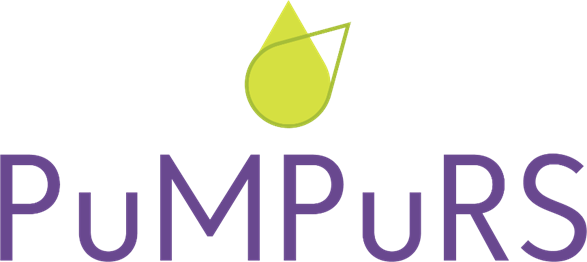 Ogre, 2023.Rīcības programmas “Priekšlaicīgas mācību pārtraukšanas prevencijas sistēma un ieviešanas plāns Ogres novadā” izstrādes mērķis ir pilnveidot pašvaldības līmeņa priekšlaicīgas mācību pārtraukšanas (turpmāk – PMP) prevencijas sistēmu, kas veicinātu izglītojamo izglītības snieguma uzlabošanos un ilgtspējīgu izaugsmi.1.ESOŠĀ SITUĀCIJA PAŠVALDĪBĀ2.STARPINSTITŪCIJU SADARBĪBAS MODELIS UN ILGTSPĒJA PMP PREVENCIJAI PAŠVALDĪBĀSTARPINSTITŪCIJU SADARBĪBAS MODELISStarpinstitūciju sadarbībaStratēģiskā līmeņa lēmumu pieņemšana: vīzija, mērķi, plānošana, resursi, ieviešana, kompetences, atbildība, informācijas aprite.v	Vadības grupa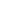 	Vienību vadītāji	Vienību vadītāji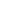 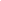 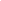 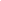 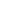 PMP SITUĀCIJU RISINĀŠANA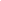 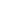 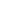 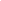 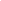 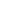 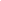 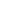 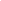 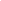 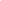 3.STRATĒĢISKIE MĒRĶI UN SASNIEDZAMIE REZULTĀTI3.1.Stratēģisko mērķu politikas rezultatīvie rādītāji.3.2.PMP  PREVENCIJAS AKTIVITĀŠU NODROŠINĀJUMA PLĀNSPREVENCIJAS AKTIVITĀTES UN DARBA UZDEVUMI3.4.	PMP PREVENCIJAS AKTIVITĀTĒM NEPIECIEŠAMO RESURSU IEGUVES PLĀNS4.PMP PREVENCIJAS SISTĒMAS UN AKTIVITĀŠU ĪSTENOŠANAS UZRAUDZĪBARīcības programmas “Priekšlaicīgas mācību patraukšanas prevencijas sistēma un ieviešanas plāns” ieviešanas un uzraudzības sistēmas pamatuzdevums ir nodrošināt savlaicīgu un rezultatīvas sistēmas izveidošanu. Par sistēmas vispārēju ieviešanu un budžeta ietvaros iespējamo resursu piešķiršanu rīcības programmā noteikto darbību īstenošanai ir atbildīga Ogres novada Izglītības pārvalde. par sistēmas vispārēju ieviešanas koordinēšanu un uzraudzību atbildīga Izglītības pārvaldes izveidota darba grupaPar sistēmas īstenošanu atbildīgās puses ir noteiktas rīcības programmā. Sistēmas ieviešanas uzraudzības pamatā ir regulārs izvērtējums par to, vai un kā tiek īstenotas rīcības programmā noteiktās aktivitātes. Ogres novada Izglītības pārvaldes uzdevums ir regulāri iegūt un apkopot informāciju no izglītības iestādēm un citām iesaistītajām pusēm un sadarbības partneriem, tādējādi organizējot izglītības kvalitātes monitoringa sistēmas ieviešanu. Uzraudzības un monitoringa pasākumi ietver arī regulāru izglītojamo, vecāku un pedagogu viedokļa izzināšanu; arī šie dati var tikt izmantoti sistēmas ieviešanas uzraudzībai.Darba grupa rīko sanāksmes divas reizes gadā, lai pārrunātu sistēmas ieviešanas procesu, aktualitātes un radušos problēmjautājumus. Darba grupa sagatavo ikgadēju pārskatu par sistēmas ieviešanu, kas tiek strukturēts atbilstoši izvirzītajiem mērķiem, plānotajām aktivitātēm, un, ja nepieciešams, tas kalpo kā pamats rīcības programmas aktualizācijai, ko ieteicams veikt katru gadu. Rīcības programmas aktualizēšana ietver informācijas apkopošanu par izpildītajiem uzdevumiem un/vai to izpildes statusu. Aktualizētajā rīcības programmas redakcijā ir jāiekļauj plānotās izmaiņas – jaunie pasākumi un izmaiņas plānotajās darbībās. Ikgadējo sistēmas ieviešanas un uzraudzības pārskatu un, ja attiecināms, aktualizētu rīcības programmu, darba grupa izstrādā pirms katra mācību gada sākuma (orientējoši augusta mēnesī) un prezentē to pašvaldības vadībai.PMP prevencijas sistēma ir papildināma atbilstoši ES, valsts un reģionāla mēroga aktualitātēm izglītības politikā, cita starpā, ņemot vērā informāciju par nākamajā plānošanas periodā pieejamajiem ES u.c. finanšu resursiem.
“Priekšlaicīgas mācību pārtraukšanas prevencijas sistēma un
ieviešanas plāns Ogres novadā”                                                                                    Universālā stratēģija                                                                                    Universālā stratēģija                                                                                    Universālā stratēģijaIzglītojamo iesaiste ārpusstundu mācību aktivitātēs Universālās stratēģijas līmenī visiem izglītojamajiem tiek nodrošināts daudzveidīgs  interešu izglītības piedāvājums skolās. Ogres novada izglītības iestādēs 2022./2023.māc.g. tiek piedāvātas 297 interešu izglītības programmas dažādās jomās gan novada pilsētās, gan pagastos. Katrā novada skolā ir nodrošināts interešu izglītības piedāvājums, kuru var izmantot katrs izglītojamais. Ārpusstundu mācību aktivitātes ir bezmaksas, pieejamas pēc mācību stundām. Izglītojamiem pēc mācību stundām ir pieejama Ogres jauniešu māja, Ikšķiles jauniešu centrs, Ķeguma jauniešu satikšanās vieta Ķeguma dienas centrā un Lielvārdes jauniešu telpa. Ogres jauniešu mājas piedāvātās iespējas:satikt jaunatnes darbinieku un uzzināt visas jauniešiem pieejamās atbalsta iespējas;iegūt atbalstu, pieredzi un zināšanas rakstot un īstenojot dažādus projektus;uzzināt par brīvprātīgā darba iespējām un būt brīvprātīgajam;organizēt dažādus pasākumus Jauniešu mājā un arī ārpus tās;piedalīties un apmeklēt izglītojošas nodarbības, pasākumu un neformālās izglītības aktivitātes;Ogres novada Jauniešu domes Ogrē satikšanās vieta;darboties podkāstu studijā “Jaunie’ON”;iegūt atbalstu CV un motivācijas vēstules sagatavošanā;iespēja uztaisīt siltu tēju, uzsildīt ēdienu;satikties uz tēju un sarunām ar citiem jauniešiem, pavadīt laiku pēc skolas gaidot interešu vai kultūrizglītības nodarbības;piedalīties Skautu un gaidu nodarbībās;legāli un atļauti zīmēt grafiti uz izveidotajām grafiti sienām Jauniešu mājas teritorijā.Ikšķiles Jauniešu centra piedāvātās iespējas:saņemt jaunatnes darbinieka atbalstu dažādos jautājums;uzzināt par brīvprātīgā darba iespējām un būt brīvprātīgajam;organizēt dažādus pasākumus Jauniešu centrā un arī ārpus tā;Ogres novada Jauniešu domes Ikšķilē satikšanās vieta;piedalīties dažādās radošajās aktivitātēs un neformālās izglītības aktivitātēs;iegūt atbalstu CV un motivācijas vēstules sagatavošanā;centra virtuvē pagatavot kādu siltu dzērienu, uzsildīt ēdienu;satikt citus jauniešu un labi pavadīt laiku.Ogres novada Izglītības pārvaldes jaunatnes lietu speciālista un jaunatnes darbinieku, kopā saukti Jaunatnes komanda (turpmāk tekstā - Jaunatnes komanda) atbalsta iespējas:atbalstu jauniešu karjeras izaugsmes iespējās (CV un motivācijas vēstules sagatavošanā u.c.);jaunatnes darbinieka individuāls atbalsts un atbalsts organizējot jauniešu grupu sadarbības aktivitātes;atbalstu jauniešu iniciatīvu projektu konkursa "Jauniešu [ie]spēja" rakstībā, izstrādē un mentora atbalsts projektu īstenošanā, kā arī citu projektu un ideju īstenošanā;atbalsta iespējas jauniešiem, kuri nezina pie kā vērsties pēc palīdzības dažādu jautājumu gadījumā;atbalstu dažādu pasākumu, aktivitāšu īstenošanā;atbalsts jauniešu iniciatīvu, skolu/studiju diplomdarbu īstenošanai Ogres Jauniešu mājā, Ikšķiles Jauniešu centrā, Jumpravas Jaunrades telpā;un citas jauniešu interešu un vajadzību atbalsta iesējas.Universālās stratēģijas līmenī visiem izglītojamajiem tiek nodrošināts daudzveidīgs  interešu izglītības piedāvājums skolās. Ogres novada izglītības iestādēs 2022./2023.māc.g. tiek piedāvātas 297 interešu izglītības programmas dažādās jomās gan novada pilsētās, gan pagastos. Katrā novada skolā ir nodrošināts interešu izglītības piedāvājums, kuru var izmantot katrs izglītojamais. Ārpusstundu mācību aktivitātes ir bezmaksas, pieejamas pēc mācību stundām. Izglītojamiem pēc mācību stundām ir pieejama Ogres jauniešu māja, Ikšķiles jauniešu centrs, Ķeguma jauniešu satikšanās vieta Ķeguma dienas centrā un Lielvārdes jauniešu telpa. Ogres jauniešu mājas piedāvātās iespējas:satikt jaunatnes darbinieku un uzzināt visas jauniešiem pieejamās atbalsta iespējas;iegūt atbalstu, pieredzi un zināšanas rakstot un īstenojot dažādus projektus;uzzināt par brīvprātīgā darba iespējām un būt brīvprātīgajam;organizēt dažādus pasākumus Jauniešu mājā un arī ārpus tās;piedalīties un apmeklēt izglītojošas nodarbības, pasākumu un neformālās izglītības aktivitātes;Ogres novada Jauniešu domes Ogrē satikšanās vieta;darboties podkāstu studijā “Jaunie’ON”;iegūt atbalstu CV un motivācijas vēstules sagatavošanā;iespēja uztaisīt siltu tēju, uzsildīt ēdienu;satikties uz tēju un sarunām ar citiem jauniešiem, pavadīt laiku pēc skolas gaidot interešu vai kultūrizglītības nodarbības;piedalīties Skautu un gaidu nodarbībās;legāli un atļauti zīmēt grafiti uz izveidotajām grafiti sienām Jauniešu mājas teritorijā.Ikšķiles Jauniešu centra piedāvātās iespējas:saņemt jaunatnes darbinieka atbalstu dažādos jautājums;uzzināt par brīvprātīgā darba iespējām un būt brīvprātīgajam;organizēt dažādus pasākumus Jauniešu centrā un arī ārpus tā;Ogres novada Jauniešu domes Ikšķilē satikšanās vieta;piedalīties dažādās radošajās aktivitātēs un neformālās izglītības aktivitātēs;iegūt atbalstu CV un motivācijas vēstules sagatavošanā;centra virtuvē pagatavot kādu siltu dzērienu, uzsildīt ēdienu;satikt citus jauniešu un labi pavadīt laiku.Ogres novada Izglītības pārvaldes jaunatnes lietu speciālista un jaunatnes darbinieku, kopā saukti Jaunatnes komanda (turpmāk tekstā - Jaunatnes komanda) atbalsta iespējas:atbalstu jauniešu karjeras izaugsmes iespējās (CV un motivācijas vēstules sagatavošanā u.c.);jaunatnes darbinieka individuāls atbalsts un atbalsts organizējot jauniešu grupu sadarbības aktivitātes;atbalstu jauniešu iniciatīvu projektu konkursa "Jauniešu [ie]spēja" rakstībā, izstrādē un mentora atbalsts projektu īstenošanā, kā arī citu projektu un ideju īstenošanā;atbalsta iespējas jauniešiem, kuri nezina pie kā vērsties pēc palīdzības dažādu jautājumu gadījumā;atbalstu dažādu pasākumu, aktivitāšu īstenošanā;atbalsts jauniešu iniciatīvu, skolu/studiju diplomdarbu īstenošanai Ogres Jauniešu mājā, Ikšķiles Jauniešu centrā, Jumpravas Jaunrades telpā;un citas jauniešu interešu un vajadzību atbalsta iesējas.Izglītojamo iesaiste ārpusstundu mācību aktivitātēs (profesionālā ievirze)Ogres novadā apgūt profesionālās ievirzes izglītības programmas piedāvā: Lielvārdes sporta centrsLielvārdes mūzikas un mākslas skolaBirzgales mūzikas skolaIkšķiles mākslas un mūzikas skolaKārļa Kažociņa Madlienas mūzikas un mākslas skolaOgres novada sporta centrsOgres basketbola skolaOgres mūzikas un mākslas skolaProfesionālās ievirzes izglītības iestādes nodrošina iespēju iegūt profesionālās ievirzes izglītības pamatzināšanas un prasmes mākslā, mūzikā, sportā. Kā arī nodrošina iespējas izglītojamo personības veidošanai, interešu, spēju un talantu izkopšanai, pašizglītībai, profesijas izvēlei, lietderīgai brīvā laika un atpūtas organizācijai, sekmējot izglītojamo spēju un talantu attīstību, pašapziņas veidošanos, izziņas darbības un zinātkāres attīstību. Ogres novadā apgūt profesionālās ievirzes izglītības programmas piedāvā: Lielvārdes sporta centrsLielvārdes mūzikas un mākslas skolaBirzgales mūzikas skolaIkšķiles mākslas un mūzikas skolaKārļa Kažociņa Madlienas mūzikas un mākslas skolaOgres novada sporta centrsOgres basketbola skolaOgres mūzikas un mākslas skolaProfesionālās ievirzes izglītības iestādes nodrošina iespēju iegūt profesionālās ievirzes izglītības pamatzināšanas un prasmes mākslā, mūzikā, sportā. Kā arī nodrošina iespējas izglītojamo personības veidošanai, interešu, spēju un talantu izkopšanai, pašizglītībai, profesijas izvēlei, lietderīgai brīvā laika un atpūtas organizācijai, sekmējot izglītojamo spēju un talantu attīstību, pašapziņas veidošanos, izziņas darbības un zinātkāres attīstību. Atbalsts un priekšrocības vecākiemOgres novadā vecākiem tiek sniegts gan finansālais atbalsts, gan neformālās un mūžizglītības iespējas. Ogres novada sporta centra veselības veicināšanas nodaļa jeb O veselība  regulāri piedāvā dažādus bezmaksas kursus, lekcijas un apmācības vecākiem par bērnu audzināšanu sākot ar pirmsskolas vecumu, beidzot ar pusaudžu vecumu. Piemēram, nodarbību cikls “Mēs būsim vecāki!”, atbalsta grupas nodarbība pusaudžu vecākiem.  Pašvaldība finansāli atbalsta pašvaldības iestāžu organizētās nometnes un neformālās izglītības pasākumus bērniem un jauniešiem. 2023.gadā tik apstiprinātas 7 pašvaldības iestāžu organizētas nometnes, kurās piedalījās 150 bērnu un jauniešu, un 12 neformālās izglītības pasākumi, kuros piedalījās aptuveni 700 bērnu un jauniešu. Nometnes notika gan Lēdmanē, Tīnūžos, Ķegumā, gan Ķeipenē, Madlienā un Lielvārdē. Notika gan sporta nometnes, gan mazo dāmu nometne, gan latviskās dzīvesziņas iepazīšanas nometne, gan arī apgūtas caurviju prasmes. Paralēli konkrētās nometnes tematikas apgūšanai, tika apmeklēti arī novada saimniecību mini zoo, dažādas dabas takas un apskates objekti, tikuši iepazīti haskiju suņi. Bērni un jaunieši ir devušies uz jūru, apmeklējuši uzņēmumus, kuros cep picas un piparkūkas, guvuši pieredzi kā strādāt ar mālu, šaut ar loku, stāvēt uz SUP dēļa un piedzīvojuši daudz citu interesantu aktivitāšu. Pašvaldības finansiālais atbalsts, ja bērnam nav vieta pašvaldības pirmsskolas izglītības iestādē. Lai palīdzētu situācijā, kad vecākiem ir nepieciešams vest bērnu uz pirmsskolas izglītības iestādi, bet pašvaldības izglītības iestādē vietu nav, pašvaldība ir pieņēmusi saistošos noteikumus, kas paredz sniegt finansiālu atbalstu. Atbalsts, ja bērnu pieskata privāts bērnu uzraudzības pakalpojumu sniedzējs (aukle) 150 eiro mēnesī. Atbalsts, ja bērns apmeklē privātu pirmsskolas izglītības iestādi - tiek piešķirts līdzfinansējums ka par bērnu vecumā no pusotra līdz četriem gadiem tiek piešķirts līdzfinansējums 305,74 eiro apmērā mēnesī, savukārt par bērnu vecumā no pieciem līdz sešiem gadiem pašvaldība ik mēnesi piešķir 199,24 eiro mēnesī.Ogres novadā vecākiem tiek sniegts gan finansālais atbalsts, gan neformālās un mūžizglītības iespējas. Ogres novada sporta centra veselības veicināšanas nodaļa jeb O veselība  regulāri piedāvā dažādus bezmaksas kursus, lekcijas un apmācības vecākiem par bērnu audzināšanu sākot ar pirmsskolas vecumu, beidzot ar pusaudžu vecumu. Piemēram, nodarbību cikls “Mēs būsim vecāki!”, atbalsta grupas nodarbība pusaudžu vecākiem.  Pašvaldība finansāli atbalsta pašvaldības iestāžu organizētās nometnes un neformālās izglītības pasākumus bērniem un jauniešiem. 2023.gadā tik apstiprinātas 7 pašvaldības iestāžu organizētas nometnes, kurās piedalījās 150 bērnu un jauniešu, un 12 neformālās izglītības pasākumi, kuros piedalījās aptuveni 700 bērnu un jauniešu. Nometnes notika gan Lēdmanē, Tīnūžos, Ķegumā, gan Ķeipenē, Madlienā un Lielvārdē. Notika gan sporta nometnes, gan mazo dāmu nometne, gan latviskās dzīvesziņas iepazīšanas nometne, gan arī apgūtas caurviju prasmes. Paralēli konkrētās nometnes tematikas apgūšanai, tika apmeklēti arī novada saimniecību mini zoo, dažādas dabas takas un apskates objekti, tikuši iepazīti haskiju suņi. Bērni un jaunieši ir devušies uz jūru, apmeklējuši uzņēmumus, kuros cep picas un piparkūkas, guvuši pieredzi kā strādāt ar mālu, šaut ar loku, stāvēt uz SUP dēļa un piedzīvojuši daudz citu interesantu aktivitāšu. Pašvaldības finansiālais atbalsts, ja bērnam nav vieta pašvaldības pirmsskolas izglītības iestādē. Lai palīdzētu situācijā, kad vecākiem ir nepieciešams vest bērnu uz pirmsskolas izglītības iestādi, bet pašvaldības izglītības iestādē vietu nav, pašvaldība ir pieņēmusi saistošos noteikumus, kas paredz sniegt finansiālu atbalstu. Atbalsts, ja bērnu pieskata privāts bērnu uzraudzības pakalpojumu sniedzējs (aukle) 150 eiro mēnesī. Atbalsts, ja bērns apmeklē privātu pirmsskolas izglītības iestādi - tiek piešķirts līdzfinansējums ka par bērnu vecumā no pusotra līdz četriem gadiem tiek piešķirts līdzfinansējums 305,74 eiro apmērā mēnesī, savukārt par bērnu vecumā no pieciem līdz sešiem gadiem pašvaldība ik mēnesi piešķir 199,24 eiro mēnesī.Atbalsts pedagogiem Ogres novada   pašvaldībāApbalvojumi un naudas balvas Ogres novada izglītības iestāžu pedagogiem par izciliem izglītojamo sasniegumiem mācību priekšmetu olimpiādēs, skolēnu zinātniskās pētniecības darbu  konferencēs;Naudas balvas pedagogiem  par izglītojamo izciliem sasniegumiem kultūrā un sportā.Ogres novada Izglītības pārvaldes sniegtais metodiskais atbalsts. Katrai jomai ir savs metodiķis, kurš sniedz metodisko atbalstu savas jomas pedagogiem un atbalsta personālam. Atbalsts pedagogu izglītībai. Stipendija pilna laika pedagoģijas studentiem 200 EUR mēnesi desmit mēnešus gadā. Kompensācija mācību izdevumu segšanai  līdz 70% no mācību gada maksas pašvaldības izglītības iestāžu pedagogiem. Reizi gadā pasākums “Gada pedagogs”, kurā tiek sumināti gan ilggadējie pedagogi, gan gada pedagogi, kurus izvirza katra skola atsevišķi. Apbalvojumi un naudas balvas Ogres novada izglītības iestāžu pedagogiem par izciliem izglītojamo sasniegumiem mācību priekšmetu olimpiādēs, skolēnu zinātniskās pētniecības darbu  konferencēs;Naudas balvas pedagogiem  par izglītojamo izciliem sasniegumiem kultūrā un sportā.Ogres novada Izglītības pārvaldes sniegtais metodiskais atbalsts. Katrai jomai ir savs metodiķis, kurš sniedz metodisko atbalstu savas jomas pedagogiem un atbalsta personālam. Atbalsts pedagogu izglītībai. Stipendija pilna laika pedagoģijas studentiem 200 EUR mēnesi desmit mēnešus gadā. Kompensācija mācību izdevumu segšanai  līdz 70% no mācību gada maksas pašvaldības izglītības iestāžu pedagogiem. Reizi gadā pasākums “Gada pedagogs”, kurā tiek sumināti gan ilggadējie pedagogi, gan gada pedagogi, kurus izvirza katra skola atsevišķi. MĒRĶTIECĪGĀ PREVENCIJAMĒRĶTIECĪGĀ PREVENCIJAMĒRĶTIECĪGĀ PREVENCIJAJaunatnes iniciatīvu projektiProjekta ietvaros ir īstenoti 22 jaunatnes iniciatīvu projekti laika posmā no 2019. gada līdz 2023. gadam (vēsturiskajos Lielvārdes, Ķeguma un Ogres novadā, 2022. un 2023. gadā īstenoti 3 projekti Ogres novadā):Jaunatnes iniciatīvu ideju konkursa laikā, kopš 2019. gada, īstenoti 22 projekti, kopā projekta iesniegumos norādīta 584 jauniešu iesaiste, projektā piedalījušies  – 697 jaunieši no Ogres novada. Iesaistīto PMP riska grupas dalībnieki no 697 unikālajiem dalībniekiem, 263 ir PMP riska grupas dalībnieki, ko apliecina noslēgumu pārskatos saņemtā informācija. Šis projekts tika atzīts gan no iesaistīto NVO puses, gan no iestādēm, kurās šie projekti tika īstenoti. Pozitīvas atsauksmes ir saņemtas arī no dalībniekiem, jo šī projekta aktivitātes ir nodrošinājušas sadarbību un iesaisti ar neformālās izglītības metodēm atraisījušas bērus un jauniešus draudzēties, sadarboties un atbalstīt vienam otru. Ņemot vērā mūsu novada iedzīvotāju skaitu, šādas programmas nodrošināšana būtu nepieciešama katrai novada skolai.Ogres novada jauniešu iniciatīvu ideju konkurss “Jauniešu [ie]spēja”. Konkursa mērķis ir veicināt Ogres novada jauniešu iekļaušanos kultūras, sporta un izglītības procesos, sekmējot jauniešu veselīgu dzīvesveidu, vērtību orientāciju un aktīvu sabiedrisko līdzdalību. Projekta pieteikumu konkursam var iesniegt Ogres novada administratīvajā teritorijā deklarētu jauniešu vai Ogres novada izglītības iestādes izglītojamo grupa, kurā apvienojušies vismaz trīs  jaunieši vecumā no 12 līdz 25 gadiem. Projekta iesniedzēju grupā jābūt vismaz vienai personai, kura sasniegusi 18 gadu vecumu un kura uzņemas atbildību par projekta īstenošanu un finansiālajām saistībām. Maksimālais pašvaldības finansējuma apmērs, kas var tikt piešķirts vienam projektam:projekta iesniedzējiem 12-14 gadu vecuma grupā - 300 euro;projekta iesniedzējiem 15-17 gadu vecuma grupā - 500 euro;projekta iesniedzējiem 18-25 gadu vecuma grupā - 700 euro.Projekta ietvaros ir īstenoti 22 jaunatnes iniciatīvu projekti laika posmā no 2019. gada līdz 2023. gadam (vēsturiskajos Lielvārdes, Ķeguma un Ogres novadā, 2022. un 2023. gadā īstenoti 3 projekti Ogres novadā):Jaunatnes iniciatīvu ideju konkursa laikā, kopš 2019. gada, īstenoti 22 projekti, kopā projekta iesniegumos norādīta 584 jauniešu iesaiste, projektā piedalījušies  – 697 jaunieši no Ogres novada. Iesaistīto PMP riska grupas dalībnieki no 697 unikālajiem dalībniekiem, 263 ir PMP riska grupas dalībnieki, ko apliecina noslēgumu pārskatos saņemtā informācija. Šis projekts tika atzīts gan no iesaistīto NVO puses, gan no iestādēm, kurās šie projekti tika īstenoti. Pozitīvas atsauksmes ir saņemtas arī no dalībniekiem, jo šī projekta aktivitātes ir nodrošinājušas sadarbību un iesaisti ar neformālās izglītības metodēm atraisījušas bērus un jauniešus draudzēties, sadarboties un atbalstīt vienam otru. Ņemot vērā mūsu novada iedzīvotāju skaitu, šādas programmas nodrošināšana būtu nepieciešama katrai novada skolai.Ogres novada jauniešu iniciatīvu ideju konkurss “Jauniešu [ie]spēja”. Konkursa mērķis ir veicināt Ogres novada jauniešu iekļaušanos kultūras, sporta un izglītības procesos, sekmējot jauniešu veselīgu dzīvesveidu, vērtību orientāciju un aktīvu sabiedrisko līdzdalību. Projekta pieteikumu konkursam var iesniegt Ogres novada administratīvajā teritorijā deklarētu jauniešu vai Ogres novada izglītības iestādes izglītojamo grupa, kurā apvienojušies vismaz trīs  jaunieši vecumā no 12 līdz 25 gadiem. Projekta iesniedzēju grupā jābūt vismaz vienai personai, kura sasniegusi 18 gadu vecumu un kura uzņemas atbildību par projekta īstenošanu un finansiālajām saistībām. Maksimālais pašvaldības finansējuma apmērs, kas var tikt piešķirts vienam projektam:projekta iesniedzējiem 12-14 gadu vecuma grupā - 300 euro;projekta iesniedzējiem 15-17 gadu vecuma grupā - 500 euro;projekta iesniedzējiem 18-25 gadu vecuma grupā - 700 euro.Atbalsta instrumenti izglītojamajiem, ģimenēm ar bērniemPMP mērķa grupai pieejamie atbalsta pasākumi pašvaldībā, atbalsta instrumenti izglītojamajiem, ģimenēm ar bērniem:pašvaldība sedz braukšanas izdevumus vispārējās pamatizglītības, vispārējās vidējās izglītības un profesionālās ievirzes izglītības iestāžu izglītojamajiem un nodrošina izglītojamo pārvadājumus novada pašvaldības administratīvajā teritorijā;tiek nodrošināta bezmaksas interešu izglītības programmu apguve;tiek nodrošināts finansiālais atbalsts bērnu un jauniešu nometņu norisei;apbalvojumi un naudas balvas izglītojamiem par izciliem sasniegumiem mācību priekšmetu olimpiādēs, skolēnu zinātniskās pētniecības darbu  konferencēs;naudas balvas izglītojamiem par izciliem sasniegumiem kultūrā un sportā;sociālās stipendijas vidusskolēniem;naudas balvas par augstiem sasniegumiem mācībās un aktīvu līdzdalību ārpusstundu pasākumos, absolvējot pašvaldības vispārējo izglītības iestāžu 9. vai 12. klasi, pašvaldība piešķir naudas balvu šādā apmērā - 9. klases absolventam  150 eiro, 12. klases absolventam 250 eiro.papildus valsts mērķdotācijām (1.-4. klašu ēdināšana), Ogres novada pašvaldības izglītības iestādēs reģistrēto izglītojamo ēdināšanas izmaksu segšana (100 % apmērā) no pašvaldības budžeta līdzekļiem tiek nodrošināta vispārizglītojošo programmu izglītojamajiem:pusdienas 1.-4. klašu izglītojamajiem; Sociālā dienesta nodrošinātā sociālā palīdzība un sociālo pakalpojumi daudzbērnu ģimenēm, ģimenēm, kurām piešķirts trūcīgajās vai maznodrošinātās ģimenes statiuss, un ģimenēm, kurās kādam no ģimenes locekļiem piešķirta invaliditāte. PMP mērķa grupai pieejamie atbalsta pasākumi pašvaldībā, atbalsta instrumenti izglītojamajiem, ģimenēm ar bērniem:pašvaldība sedz braukšanas izdevumus vispārējās pamatizglītības, vispārējās vidējās izglītības un profesionālās ievirzes izglītības iestāžu izglītojamajiem un nodrošina izglītojamo pārvadājumus novada pašvaldības administratīvajā teritorijā;tiek nodrošināta bezmaksas interešu izglītības programmu apguve;tiek nodrošināts finansiālais atbalsts bērnu un jauniešu nometņu norisei;apbalvojumi un naudas balvas izglītojamiem par izciliem sasniegumiem mācību priekšmetu olimpiādēs, skolēnu zinātniskās pētniecības darbu  konferencēs;naudas balvas izglītojamiem par izciliem sasniegumiem kultūrā un sportā;sociālās stipendijas vidusskolēniem;naudas balvas par augstiem sasniegumiem mācībās un aktīvu līdzdalību ārpusstundu pasākumos, absolvējot pašvaldības vispārējo izglītības iestāžu 9. vai 12. klasi, pašvaldība piešķir naudas balvu šādā apmērā - 9. klases absolventam  150 eiro, 12. klases absolventam 250 eiro.papildus valsts mērķdotācijām (1.-4. klašu ēdināšana), Ogres novada pašvaldības izglītības iestādēs reģistrēto izglītojamo ēdināšanas izmaksu segšana (100 % apmērā) no pašvaldības budžeta līdzekļiem tiek nodrošināta vispārizglītojošo programmu izglītojamajiem:pusdienas 1.-4. klašu izglītojamajiem; Sociālā dienesta nodrošinātā sociālā palīdzība un sociālo pakalpojumi daudzbērnu ģimenēm, ģimenēm, kurām piešķirts trūcīgajās vai maznodrošinātās ģimenes statiuss, un ģimenēm, kurās kādam no ģimenes locekļiem piešķirta invaliditāte. Ģimenēm ar bērniem pieejamais sociālās palīdzības un sociālo pakalpojumu klāstsSociālie pakalpojumi:sociālā darba pakapojums (neatkarīgi no ģimenes materiālā stāvokļa, deklarētās un/vai faktiskās dzīvesvietas);ģimenes asistenta pakalpojums;psihaloga konsultācijas gan bērniem, gan pieaugušajiem;tiek nodrošināts sociālās rehabilitācijas bērniem, kuri cietuši no prettiesikām darbībām (gan dzīvesvietā, gan institūcijā, neatkarīgi no ģimenes materiālā stāvokļa, deklarētās un/vai faktiskās dzīvesvietas);sociālās rehabilitācijas pakalpojums vardarbībā cietušām pilngadīgām personām (neatkarīgi no ģimenes materiālā stāvokļa, deklarētās un/vai faktiskās dzīvesvietas);sociālās rehabilitācijas pakalpojums vardarbību veikušām pilngadīgām personām (gan individuālās konsultācijas, gan grupu nodarbības, (neatkarīgi no ģimenes materiālā stāvokļa, deklarētās un/vai faktiskās dzīvesvietas);ģimenes atbalsta dienas centra pakalpojums;krīzes dživokļa pakalpojums;aprūpes bērniem ar invaliditāti pakalpojums;dalība DI projektā, kurā tiek nodrošinākti rehabilitācijas pakalpojumi ģimenēm, kurās aug bērni ar invaliditāti.atbalsta un izglītojošās grupas - CAP, atbalsta grupa viena vecāka ģimenēm, atbalsta - izglītojoša grupa pusaudžiem ar problemātisku uzvedību;sadarbībā ar biedrību “Talantu kalve” jauniešu mentora pakalpojums.Sociālā palīdzība:valstī noteiktie pabalsti; pabalsts izglītības ieguves atbalstam (ģimenēm, kurām piešķirts trūcīgās vai maznodrošinātās ģimenes statuss, 50 eurlo kalendārā gadā katram bērnam);pabalsts veselības aprūpei (ģimenēm, kurām piešķirts trūcīgās vai maznodrošinātās ģimenes statuss, līdz 150,00 euro kalendārā gadā uz ģimeni);pabalsts sociālo rehabilitācijas mērķu sa;sniegšanai (ģimenēm, kurām piešķirts trūcīgās vai maznodrošinātās ģimenes statuss, līdz 250,00 euro kalendārā gadā);pabalsts ar mājokļa lietošanu saistīto izdevumu parādu apmaksai (ģimenēm, kurām piešķirts trūcīgās vai maznodrošinātās ģimenes statuss, līdz 50,00 euro mēnesī);pabalsts rehabilitācijas pakalpojumiem bērniem ar invalidkitāti (līdz 500,00 euro kalendārajā gadā);pabalsts krīzes situācijās;ēdināšanas pabalsts (daudzbērnu ģimenēm, ģimenēm, kuras audzina bērnu ar invaliditāti, aizbidņiem un audžuģimenēm, kurās ievietoti bērni ar Ogres novada bāriņtiesas lēmumu);vienreizējs panbalsts aizbildņiem (500,00 euro par katru bērnu);pabalsti audžuģimenēm (valstī noteiktā apmērā).Sociālie pakalpojumi:sociālā darba pakapojums (neatkarīgi no ģimenes materiālā stāvokļa, deklarētās un/vai faktiskās dzīvesvietas);ģimenes asistenta pakalpojums;psihaloga konsultācijas gan bērniem, gan pieaugušajiem;tiek nodrošināts sociālās rehabilitācijas bērniem, kuri cietuši no prettiesikām darbībām (gan dzīvesvietā, gan institūcijā, neatkarīgi no ģimenes materiālā stāvokļa, deklarētās un/vai faktiskās dzīvesvietas);sociālās rehabilitācijas pakalpojums vardarbībā cietušām pilngadīgām personām (neatkarīgi no ģimenes materiālā stāvokļa, deklarētās un/vai faktiskās dzīvesvietas);sociālās rehabilitācijas pakalpojums vardarbību veikušām pilngadīgām personām (gan individuālās konsultācijas, gan grupu nodarbības, (neatkarīgi no ģimenes materiālā stāvokļa, deklarētās un/vai faktiskās dzīvesvietas);ģimenes atbalsta dienas centra pakalpojums;krīzes dživokļa pakalpojums;aprūpes bērniem ar invaliditāti pakalpojums;dalība DI projektā, kurā tiek nodrošinākti rehabilitācijas pakalpojumi ģimenēm, kurās aug bērni ar invaliditāti.atbalsta un izglītojošās grupas - CAP, atbalsta grupa viena vecāka ģimenēm, atbalsta - izglītojoša grupa pusaudžiem ar problemātisku uzvedību;sadarbībā ar biedrību “Talantu kalve” jauniešu mentora pakalpojums.Sociālā palīdzība:valstī noteiktie pabalsti; pabalsts izglītības ieguves atbalstam (ģimenēm, kurām piešķirts trūcīgās vai maznodrošinātās ģimenes statuss, 50 eurlo kalendārā gadā katram bērnam);pabalsts veselības aprūpei (ģimenēm, kurām piešķirts trūcīgās vai maznodrošinātās ģimenes statuss, līdz 150,00 euro kalendārā gadā uz ģimeni);pabalsts sociālo rehabilitācijas mērķu sa;sniegšanai (ģimenēm, kurām piešķirts trūcīgās vai maznodrošinātās ģimenes statuss, līdz 250,00 euro kalendārā gadā);pabalsts ar mājokļa lietošanu saistīto izdevumu parādu apmaksai (ģimenēm, kurām piešķirts trūcīgās vai maznodrošinātās ģimenes statuss, līdz 50,00 euro mēnesī);pabalsts rehabilitācijas pakalpojumiem bērniem ar invalidkitāti (līdz 500,00 euro kalendārajā gadā);pabalsts krīzes situācijās;ēdināšanas pabalsts (daudzbērnu ģimenēm, ģimenēm, kuras audzina bērnu ar invaliditāti, aizbidņiem un audžuģimenēm, kurās ievietoti bērni ar Ogres novada bāriņtiesas lēmumu);vienreizējs panbalsts aizbildņiem (500,00 euro par katru bērnu);pabalsti audžuģimenēm (valstī noteiktā apmērā).Izglītības iestāžu dalība  projekta “Pumpurs” organizētajās supervīzijāsIzglītības iestādeSupervīziju skaits izglītības iestādēIzglītības iestāžu dalība  projekta “Pumpurs” organizētajās supervīzijāsBirzgales pamatskola2Izglītības iestāžu dalība  projekta “Pumpurs” organizētajās supervīzijāsEdgara Kauliņa Lielvārdes vidusskola2Izglītības iestāžu dalība  projekta “Pumpurs” organizētajās supervīzijāsTīnūžu sākumskola1Izglītības iestāžu dalība  projekta “Pumpurs” organizētajās supervīzijāsIkšķiles vidusskola1Izglītības iestāžu dalība  projekta “Pumpurs” organizētajās supervīzijāsJaunogres vidusskola2Izglītības iestāžu dalība  projekta “Pumpurs” organizētajās supervīzijāsJumpravas pamatskola2Izglītības iestāžu dalība  projekta “Pumpurs” organizētajās supervīzijāsĶeguma vidusskola2Izglītības iestāžu dalība  projekta “Pumpurs” organizētajās supervīzijāsĶeipenes paatskola1Izglītības iestāžu dalība  projekta “Pumpurs” organizētajās supervīzijāsLēdmanes pamatskola2Izglītības iestāžu dalība  projekta “Pumpurs” organizētajās supervīzijāsLielvārdes pamatskola1Izglītības iestāžu dalība  projekta “Pumpurs” organizētajās supervīzijāsMadlienas vidusskola2Izglītības iestāžu dalība  projekta “Pumpurs” organizētajās supervīzijāsOgres 1. vidusskola4Izglītības iestāžu dalība  projekta “Pumpurs” organizētajās supervīzijāsOgres Centra pamatskola2Izglītības iestāžu dalība  projekta “Pumpurs” organizētajās supervīzijāsOgres Valsts ģimnāzija2Izglītības iestāžu dalība  projekta “Pumpurs” organizētajās supervīzijāsOgresgala pamatskola2Izglītības iestāžu dalība  projekta “Pumpurs” organizētajās supervīzijāsSuntažu vidusskola2Izglītības iestāžu dalība  projekta “Pumpurs” organizētajās supervīzijāsTaurupes pamatskola2PIELĀGOTĀ PREVENCIJAPIELĀGOTĀ PREVENCIJAProjekts “Pumpurs”Laika periodā no 2021./2022.m.g.1.septembra līdz 2022./2023.m.g.31.maijam projektā “Atbalsts priekšlaicīgas mācību pārtraukšanas risku samazināšanai” atbalstu ir saņēmuši 767 izglītojamie, kopā divu mācību gadu laikā īstenoti 1231 plāni, kuru ietvaros galvenokārt tika sniegts konsulatīvs atbalsts. Nelielā skaitā plānu Edgara Kauliņa Lielvārdes vidusskolā un Jaumpravas pamatskolā tika īstenots arī ekonomiskais atbalsts - kompensēti ēdināšanas un transporta izdevumu projekta ietvaros.Projektā bija iesaistījušās gandrīz visas Ogres novada vispārējas pamata vai vidējās izglītības iestādes: Jaunogres vidusskola, Ogres Centra pamatskola, Ogres Valsts ģimnāzija, Ogres 1. vidusskola, Madlienas vidusskola, Ogresgala pamatskola, Ķeipenes pamatskola, Taurupes pamatskola, Ķeguma vidusskola, Birzgales pamatskola, Edgara Kauliņa Lielvārdes vidusskola, Lēdmanes pamatskola, Ikšķiles vidusskola, Jumpravas pamatskola.Esošā situācija pašvaldībā.  Izglītojamie, kuri pēc 9.klases beiguši mācības ar liecību (nesaņemot apliecību): 1.                                                                                                                                                                                                                                                                                                                                                                                                              Nepietiekams vērtējums mācību gadā novada skolās: 224 skolēniem ( kas kopā novadā ir 3% no novada izglītības iestādēs esošajiem skolēniem).9. klašu izglītojamo skaits ar zemiem CE rezultātiem (0-9%): matemātikā 13 izglītojamie (tas ir 2,24% no visiem 9.klašu  CE kārtotājiem); latviešu valodā 1 izglītojamais ( tas ir 0,17% no visiem 9.klašu  CE kārtotājiem), angļu valodā visi izglītojamie ieguvuši vairāk kā 10%.2022. gada 1.septembrī novadā bija 6919 skolēni, noslēdzoties 2022./2023. mācību gadam uz otro gadu palika 57 izglītojamie jeb 0,77% no kopējā novada izglītojamo skaita,  tajā skaitā 22 devīto klašu izglītojamie jeb 3.47% no kopēkā 9. klašu skolēnu skaita. 2023./2024. mācību gadā 8 izglītojamie no 22 izvēlējušies turpināt mācības tālmācības programmā. 250 izglītojamie jeb 40,98% Ogres novada 9.klašu beidzēju izvēlas apgūt profesionālo vidējo izglītību, viens izglītojamais profesionālo pamatizglītību.. Izglītojamie, kuri izglītību iegūst tālmācībā: 2023.gada 1. septembrī tālmācībā mācās 338 novada administrtīvajā teritorijā deklarētie izglītojamie; 2022. gada 1. septembrī - 416 izglītojamie.Izglītojamie ar speciālajām vajadzībām (01.09.2023.), novadā kopā - : pirmskolās - 59 izglītojami, skolās - 437 izglītojamie.Pieaug izglītojamo skaits ar speciālajām vajadzībām novada izglītības iestādēs: Ogres novada pašvaldības Bērnu tiesību aizsardzības sadarbības grupā laika periodā no 2022. gada maija līdz 2023. gada aprīlim izskatīti 20 individuālie gadījumi, kuros nepieciešama ātra rīcība un vairāku institūciju sadarbība, kā arī radušos situāciju nav iespējams atrisināt vienas institūcijas ietvaros vai ilgstošā laika posmā,  saistībā ar iespējām bērnu tiesību pārkāpumiem, tajā skaitā neattaisnotiem mācību kavējumiem.Izglītības nozares rādītāji (PMP kontekstā)     Pašvaldības izglītības iestādes, izglītojamo skaits 2023. gada 1. septembrīPašvaldības pirmsskolas  izglītības iestādes un  izglītojamo skaits 2023. gada 1. septembrīAtbalsta personālsOgres novada izglītības iestādēs pieejamais atbalsta personāls (tarificēts skolās 2023./2024. mācību gads)Psihologs – 10,763 likmes; logopēds – 13,305 likmes; speciālais pedagogs – 18,834 likmes; speciālais izglītības skolotājs– 16,152 likmes; sociālais pedagogs 16,086 likmes; pedagogs  karjeras konsultants – 6,666 likmes; pedagoga palīgs 8,267 likmes. Ogres novada pirmsskolas izglītības iestādēs pieejamais atbalsta personāls (tarificēts pirmskolā 2023./2024. mācību gads)Psihologs – 6,405  likmes; logopēds – 26,413 likmes; speciālais pedagogs – 8,300 likmes. Bērnu tiesību aizsardzībaLēmumi par aizgādības tiesību pārtraukšanu (2022.g.)- ierosinātas 23 lietas, kurās arī  pārtraukta aizgādība.Lēmums par bērna ārpusģimenes aprūpi (2022.g.)- 27 bērniem nodrošināta ārpusģimenes aprūpe. Pašvaldībā strādā bērnu tiesību aizsardzības sadarbības grupa, kas ir koleģiāla un konsultatīva institūcija, kura darbojas pašvaldības administratīvajā teritorijā. Sadarbības grupas mērķis: savas darbības teritorijā koordinēt institūciju un amatpersonu saskaņotu un savlaicīgu rīcību bērnu tiesību aizsardzības jomā, veicināt vienotu savstarpēju izpratni par bērnu tiesību aizsardzības jomā strādājošo institūciju un speciālistu pienākumiem un kopīgiem mērķiem, lai darbs ar bērnu un ģimeni tiktu uzsākts savlaicīgi un efektīvi. Sadarbības grupas uzdevumi ir: informēt sabiedrību par aktuāliem bērnu tiesību aizsardzības jautājumiem; izstrādāt un realizēt bērnu tiesību aizsardzības programmu savas darbības teritorijā; koordinēt pašvaldības un valsts institūciju darbu bērnu tiesību nodrošināšanā atbilstoši Bērnu tiesību aizsardzības likuma prasībām un organizēt sadarbību starp pašvaldību un valsts institūcijām bērnu tiesību aizsardzības jomā; izskatīt individuālus gadījumus saistībā ar iespējamiem bērna tiesību pārkāpumiem, ja ir nepieciešama ātra rīcība un vairāku institūciju sadarbība, kā arī, ja radušos situāciju nav iespējams atrisināt vienas institūcijas ietvaros vai nav to izdevies atrisināt ilgstošā laikposmā un citi uzdevumi.Būtiskākās atbildības jomasAtbildības jomas PMP prevencijas kontekstāIesaiste PMP prevencijas procesosSkaidrojumi Izglītības pārvaldeSniedz metodisko, informatīvo atbalstu  pedagogiem, izglītojamo vecākiem, izglītības iestādēm izglītības kvalitātes nodrošināšanai. Koordinē pašvaldības teritorijā esošo izglītības iestāžu sadarbību.Veido pašvaldības pedagoģiskā personāla politiku. Nodrošina bērnu un jauniešu audzināšanas un karjeras izglītības darbu, interešu izglītību.Sadarbībā ar valsts un pašvaldību institūcijām veido atbalsta pasākumu sistēmu pašvaldības izglītojamiem un viņu ģimenēm.Veic Izglītības likumā un citos normatīvajos aktos noteiktās funkcijas izglītības jomā.PMP situācijas izpēte un monitoringa izveide sadarbībā ar iesaistītajām institūcijām. Kopīgi ar citām iesaistītajām pusēm veido starpinstitūciju sadarbības modeli –   ievieš, monitorē un pilnveido.Nodrošina resursu piesaisti aktivitāšu īstenošanai.Analizē VIIS ievadīto informāciju par    neattaisnotiem kavējumiem, cēloņiem, rosina izglītības iestādes laikus sniegt informāciju. Analizē PMP situāciju pašvaldības līmenī, atklājot sakarības un tendences, piedāvā atbalsta pasākumus.Rosina izglītības iestādes laikus ziņot  par ilgstoši neatrisinātiem PMP riskiem izglītojamajiem.PMP risku un esošās situācijas izpēte kopā ar iesaistītajām institūcijām.Dalība sistēmiskas pieejas izstrādē un stratēģisko mērķu izvirzīšanā.Dalība starpinstitūciju sadarbības modeļa izveidē un ieviešanā.Visu līmeņu (universālā, mērķtiecīgā, pielāgotā) prevencijas aktivitāšu veicināšana.Dalība PMP prevencijas sistēmas monitoringā, uzraudzībā un pilnveidē PMP prevencijas aktivitāšu plānu izstrāde un īstenošana sadarbībā ar iesaistītajām institūcijām. Speciālistu kompetenču pilnveides un pieredzes apmaiņas veicināšana un plānošana. Pašvaldības līmenī jāveicina universālo prevencijas aktivitāšu īstenošana:▪ droša un iekļaujoša mācību vide;▪ saturīgas brīvā laika pavadīšanas iespējas;▪ vecāku izglītošana bērnu audzināšanas un izglītošanas jomā;▪ PMP tematikas aktualizēšana pašvaldības struktūrvienībās un iestādēs, kā arī vietējā kopienā u. tml.▪ izglītības iestāžu personāla kompetenču pilnveide Būtiskākās atbildības jomasAtbildības jomas PMP prevencijas kontekstāIesaiste PMP prevencijas procesosSkaidrojumiJaunatnes lietu speciālistsPlāno, veic un koordinē darbu ar jaunatni, sadarbojas ar jaunatnes politikas īstenošanā iesaistītajām personām, izstrādā priekšlikumus jaunatnes politikas pilnveidei.Īsteno un koordinē informatīvus un izglītojošus pasākumus, projektus un programmas jaunatnes politikas jomā, sekmē jauniešu pilsonisko audzināšanu, veicina jauniešu brīvprātīgo darbu un līdzdalību lēmumu pieņemšanā un sabiedriskajā dzīvē.Konsultē jaunatnes politikas jomā, tajā skaitā par pasākumu, projektu un programmu izstrādi un īstenošanu, kā arī veicina jauniešu personības attīstību. Veido sadarbību un pieredzes apmaiņu ar citu pašvaldību jaunatnes darba speciālistiem, nevalstiskajām organizācijām u. tml.Kopīgi ar citām iesaistītajām pusēm piedalās vienotās pieejas un datu ieguves, uzskaites un monitoringa procesos.Kopīgi ar citām iesaistītajām pusēm veido ilgtspējīgu starpinstitūciju sadarbības modeli – ievieš, monitorē un pilnveido.Veido jaunatnes politiku, iekļaujot ar PMP prevenciju saistītus aspektus.Piedalās PMP esošās situācijas izpētē un analīzē.Sadarbojas un konsultē individuālo atbalsta plānu izveidē.Sadarbojas PMP prevencijas sistēmas un plāna izveidē.Īsteno universālā un mērķtiecīgā prevencijas līmeņa aktivitātes: ▪ plānot saturīga brīvā laika pavadīšanas iespējas,  neformālās izglītības programmas, t. sk. emocionālās labbūtības veicināšanai;▪ mentora atbalsta piesaiste “jaunietis – jaunietim” organizēšanā ▪ atbalsts jaunatnes darbiniekiem tieša darba ar PMP riska jauniešu grupas organizēšanā;▪ individuāls darbs ar augsta PMP riska jauniešiem. Būtiskākās atbildības jomasAtbildības jomas PMP prevencijas kontekstāIesaiste PMP prevencijas procesosSkaidrojumiJaunatnes darbinieksVeic darbu ar jaunatni, veic darbu ar jaunatni, iesaistot jauniešus darba ar jaunatni īstenošanā un izvērtēšanā.Nodrošina aktivitātes un brīvā laika pavadīšanas iespējas jauniešiem Ogres novadā, līdzdarbojas pasākumu un projektu īstenošanā, konsultē jauniešus par viņiem aktuālajām tēmām.Nodrošina informācijas pieejamību un apriti par jaunatnes politikas jautājumiem.Plānveidīgi dažādām vecuma, grupām organizēt un nodrošināt sadarbības aktivitātes ar neformālās izglītības metodēm.Sniedz priekšlikumus PMP prevencijas aktivitāšu pilnveidei.Sniedz atgriezenisko saiti un novērojumus darbā ar jauniešiem.Pilnveido kompetences PMP prevencijas jomā.Piedalās PMP prevencijas plānu īstenošanā un izvērtēšanā.Īsteno universālā un mērķtiecīgā prevencijas līmeņa aktivitātes: ▪ īstenot saturīga brīvā laika pavadīšanas iespējas,  neformālās izglītības programmas, t. sk. emocionālās labbūtības veicināšanai;▪ atbalsts “jaunietis – jaunietim” organizēšanā ▪ tiešs darbs ar PMP riska jauniešu grupu;▪ individuāls darbs ar augsta PMP riska jauniešiem. BāriņtiesaBūtiskākās atbildības jomasAtbildības jomas PMP prevencijas kontekstāIesaiste PMP prevencijas procesosSkaidrojumiBāriņtiesaSadarbojas ar citām iestādēm, lai nodrošinātu bērna tiesību un interešu aizstāvību.Informē pašvaldības sociālo dienestu vai citu atbildīgo institūciju par ģimenēm, kurās netiek pietiekami nodrošināta bērna attīstība un audzināšana un kurām nepieciešama palīdzība.Sniedz atbalstu ģimenēm strīdu gadījumā mierīgai situācijas atrisināšanai, lai mazinātu bērna pārdzīvojumus un ciešanas.Nosūta bērnu konsultācijas saņemšanai pie ģimenes ārsta vai cita speciālista, ja tas nepieciešams bērna interešu aizstāvībai, bet bērna vecāki/aizbildņi nepiekrīt. Kopīgi ar citām iesaistītajām pusēm piedalās vienotās pieejas un datu ieguves, uzskaites un monitoringa procesos.Kopīgi ar citām iesaistītajām pusēm veido ilgtspējīgu starpinstitūciju sadarbības modeli – ievieš, monitorē un pilnveido.Nodrošina resursu piesaisti aktivitāšu īstenošanai. Informē par aktualitātēm bērnu tiesībās, ja tas skar PMPPapildina izglītības datus ar bāriņtiesas informāciju, taču analītiskās darbības notiek tikai ar anonimizētiem datiem.Piedalās starpinstitūciju sadarbības modeļa izstrādē un ieviešanā.Piedalās saskanīgu un koordinētu individuālo atbalsta plānu (IAP) izveidē un īstenošanā.Iespēju robežās piedalās informēšanā par konkrētu PMP riska gadījumu.Piedalās universālā un mērķtiecīgā prevencijas līmeņa aktivitātēs, kā arī savas kompetences ietvaros tās īsteno:▪ konsultē citas iestādes un ģimenes arbērniem;▪ sniedz izglītojošas lekcijas vecākiemun izglītības iestāžu speciālistiem;▪ sniedz profesionāls padomu konkrētuPMP prevencijas aktivitāšu īstenošanas jomā.  Sociālais dienestsBūtiskākās atbildības jomasAtbildības jomas PMP prevencijas kontekstāIesaiste PMP prevencijas procesosSkaidrojumiSociālais dienestsSadarbībā ar izglītības iestādi vienojas par atbalsta sniegšanu bērnam un vecākiem.Ja izglītojamais ir motivēts turpināt apmeklēt skolu, tad bērna atbalstam tiek piesaistīti skolas speciālisti – izglītības psihologs, sociālais pedagogs, klases audzinātāja vai citi pedagogi.Paralēli bērnam sniegtajam atbalstam sociālais darbinieks veic sociālo darbu ar konkrēto ģimeni un sniedz sociālos pakalpojumus, lai novērstu tos cēloņus, kas ietekmēja bērna vēlmi vai iespēju apmeklēt skolu.Informē bāriņtiesu, ja pastāv aizdomas par vecāku pienākumu nepienācīgu pildīšanu attiecībā pret bērnuKopīgi ar citām iesaistītajām pusēm piedalās vienotās pieejas un datu ieguves, uzskaites un monitoringa procesos.Kopīgi ar citām iesaistītajām pusēm veido ilgtspējīgu starpinstitūciju sadarbības modeli – ievieš, monitorē un pilnveido.Nodrošina resursu piesaisti aktivitāšu īstenošanai.Analizē neattaisnoto kavējumu sociālekonomiskos cēloņus un koordinē to novēršanu.Piedalās PMP situācijas datu analīzē pašvaldības līmenī, atklājot datu sakarības un tendences kontekstā ar sociālo jomu.Rosina izglītības iestādes laikus ziņot par konkrētiem ilgstoši neatrisinātiem PMP riskiem konkrētiem izglītojamajiem, kas  saistīti ar ģimeni. Papildina izglītības datus ar sociālā dienesta informāciju, analītiskās darbības notiek tikai ar anonimizētiem datiem.Piedalās starpinstitūciju sadarbības modeļa izstrādē un ieviešanā.Piedalās prevencijas aktivitāšu plānu izstrādē.Piedalās saskanīgu un koordinētu individuālo atbalsta plānu (IAP) izveidē un īstenošanā.Iespēju robežās piedalās informēšanā par konkrētu PMP riska gadījumuPiedalās universālā un mērķtiecīgā prevencijas līmeņa aktivitātēs, kā arī savas kompetences ietvaros tās īsteno:▪ sociālā palīdzība ģimenēm ar bērniem;▪ sociālā darba pakalpojumi ģimenēm ar bērniem;▪ mērķēts atbalsts ģimenēm ar PMP riska bērniem;▪ pakalpojumi agrīnas bērnu aprūpes atbalstam (agrīnai PMP prevencijai); ▪ informācijas pieejamība par atbalstuPMP riska izglītojamajiem (arī ģimenēm);▪ sociālā darbinieka konsultācijas; sociālais atbalsts izglītojamajiem un viņu vecākiem.Pašvaldības policijaBūtiskākās atbildības jomasAtbildības jomas PMP prevencijas kontekstāIesaiste PMP prevencijas procesosSkaidrojumiPašvaldības policijaInformē un izglīto par ceļu satiksmes drošību, vispārējo drošību, t. sk. drošību mājās un ārpus tās, kā arī izglītības iestādē.Izglīto par vardarbības dažādo formu atpazīšanu, rašanās cēloņiem un iespējamiem risinājumiem, paredzēto atbildību.Informē par tiesisko audzināšanu: kriminālatbildību vai administratīvo atbildību un pārkāpumiem, ar ko saskaras nepilngadīgie.Informē par dažādu atkarību profilaksi, administratīvo atbildību, veic preventīvas darbības.Informē par drošību internetā. Sniedz atbalstu konkrētu gadījumu risināšanā pēc citu iestāžu pieprasījuma. Sadarbojas ar citām iestādēm PMP prevencijas jomā.Papildina izglītības datus ar policijas rīcībā esošo informāciju, taču analītiskās darbības notiek tikai ar anonimizētiem datiem. Piedalās starpinstitūciju sadarbības modeļa izstrādē un ieviešanā.Piedalās prevencijas aktivitāšu plānu izstrādē.Piedalās saskanīgu un koordinētu individuālo atbalsta plānu (IAP) izveidē un īstenošanā.Iespēju robežās piedalās informēšanā par konkrētu PMP riska gadījumu.Piedalās universālā un mērķtiecīgā prevencijas līmeņa aktivitātēs, kā arī savas kompetences ietvaros tās īsteno: Informē, skaidro un konsultē par drošu vidi, t. sk. – drošu pilsētvidi.Piedalās pasākumos par vardarbības novēršanu.Piedalās izglītojošos pasākumos vecākiem, izglītojamajiem par dažādām iestādes kompetences tēmām.Atbalsta personālsBūtiskākās atbildības jomasAtbildības jomas PMP prevencijas kontekstāIesaiste PMP prevencijas procesosSkaidrojumiAtbalsta personālsSociālais pedagogs nodrošina izglītojamo tiesību aizsardzību, diagnosticē izglītojamo socializācijas grūtības, noskaidro neattaisnoto kavējumu iemeslus un nepieciešamības gadījumā piedalās agrīnā PMP risku diagnostikā.Logopēds veic izglītojamo runas un rakstu valodas profilaksi un korekciju.Skolas psihologs palīdz izglītojamajiem, darbiniekiem un ģimenēm ar mācību procesu, savstarpējo attiecību veidošanu un adaptācijas procesu saistītās situācijās. Psihologs veic psiholoģisko izpēti un izvērtēšanu, konsultēšanu.Skolas medmāsa sniedz pirmo palīdzību traumu gadījumos, kā arī konsultē veselību veicinošos un ietekmējošos jautājumos.Karjeras konsultants konsultē izglītojamos, viņu vecākus un skolotājus (individuāli un grupu konsultācijās) karjeras izvēles jautājumos, palīdz apzināties savu potenciālu un pašrealizācijas iespējas.Pedagoga palīgs palīdz izglītojamajiem, kuriem ir mācīšanās, sociālās un psiholoģiskās grūtības, apgūt pamatizglītības programmu vispārizglītojošajās izglītības iestādēs, lai veicinātu mācību snieguma un pašvērtējuma paaugstināšanos, veiksmīgu adaptēšanos izglītības iestādes vidē.Speciālais pedagogs izvērtē izglītojamo speciālās vajadzības un mācīšanās grūtības, iesaka atbalsta veidus; veic korekcijas darbu individuāli un grupās, palīdz veiksmīgāk iekļauties mācību procesā; konsultē pedagogus un vecākus par specifiskiem mācīšanās traucējumiem un iespējamajiem atbalsta veidiem. Sniedz atbalstu bērnam situācijas risināšanā.Saskaņā ar rīkojumu darbojas izglītojamo atbalsta komandās un sniedz skolēniem atbalstu. Izstrādā un īsteno atbalsta plānu.Izpēta ziņotās PMP riska situācijas, t. sk. pedagogu ziņojums par riskiem.Īsteno PMP prevencijas aktivitātes.Sniedz priekšlikumus PMP prevencijas aktivitāšu pilnveidei.Apkopo un izvērtē informāciju par skolēniem, kuriem nepieciešams atbalsts.Izvērtē skolēna individuālo situāciju.Izveido un īsteno atbalsta plānu.Informē bērna vecākus par situāciju un nepieciešamo sadarbību.Koordinē atbalsta komandas darbu.Informē citus skolas speciālistus.Pilnveido kompetences PMP prevencijas jomā.Piedalās starpprofesionāļu grupās.Piedalās PMP prevencijas plānu īstenošanā un izvērtēšanā.Profesionālā pilnveide par darbu ar PMP riska izglītojamo ģimenēm.Izglītojoši pasākumi vecākiem bērnu vecumposmu izpratnei un disciplinēšanas metožu apgūšanai.Atbalsta speciālistu konsultācijas PMP riska izglītojamo ģimenēm.Psihologa konsultācijas vecākiem.Izglītības iestāžu vadībaBūtiskākās atbildības jomasAtbildības jomas PMP prevencijas kontekstāIesaiste PMP prevencijas procesosSkaidrojumiIzglītības iestāžu vadībaNodrošina  izglītības iestādes nepārtrauktai darbībai nepieciešamos finanšu un materiālos līdzekļus, pārrauga normatīvo aktu ievērošanu, veido iekļaujošu vidi un atbild par izglītības kvalitāti.Nodrošina informācijas ievadi VIIS, ja izglītojamais kavējis vairāk nekā 20 mācību stundas semestrī un nav informācijas par neierašanās iemeslu vai iemesls nav uzskatāms par attaisnojošu, kā arī nodrošināt rīcību šīs situācijas novēršanai.Ar rīkojumu izveido atbalsta komandu un nosaka turpmākorīcību atbalsta komandai sadarbībai ar izglītojamo un viņa vecākiem.Ilgstošu problēmu gadījumā, ja nav izdevies uzlabot izglītojamā uzvedību, informē pašvaldības sociālo dienestu un Izglītības pārvaldi. PMP prevenciju veido kā būtisku darba prioritāti, nodrošinot  PMP prevencijas procesus un tos atbalstošu vidi, kā arī iesaistās pašvaldības līmeņa starpinstitūciju sadarbībā.Veido administratīvo pamatu PMP prevencijas procesu norisei Veido drošas izglītības iestādes politiku.Nodrošina atbalsta speciālistus.Nodrošina “Visas skolas” pieeju.PMP risku un esošās situācijas izpēte Dalība starpinstitūciju sadarbības modeļa izveidē un ieviešanā.Visu līmeņu (universālā, mērķtiecīgā, pielāgotā) prevencijas aktivitāšu veicināšana un īstenošana.PMP prevencijas aktivitāšu plānu ar iesaistītajām institūcijām.Speciālistu kompetenču pilnveides un pieredzes apmaiņas veicināšana un plānošana.Supervīziju nodrošināšana. Vecāku dienu rīkošana.Novērtē PMP prevencijas procesu norisi un rezultātus skolas līmenī.Pilnveido PMP prevencijas procesus un aktivitātes skolas līmenī.Nodrošina speciālistu kompetenču pilnveidi PMP prevencijas jomā.Sadarbojas ar citām izglītības iestādēm un pašvaldības iestādēm starpinstitūciju sadarbībā.Izglītības iestāžu pedagogiBūtiskākās atbildības jomasAtbildības jomas PMP prevencijas kontekstāIesaiste PMP prevencijas procesosSkaidrojumiIzglītības iestāžu pedagogiKlases audzinātājs: Sadarbojas ar vecākiem, sniedz vispusīgu informāciju, problēmu gadījumā kopīgi meklējot risinājumu; analizē katra izglītojamā mācīšanās, psiholoģiskās, adaptācijas un cita rakstura problēmas un sadarbībā ar vecākiem un atbalsta personālu tās risina sniedz atbalstu savas audzināmās klases izglītojamajiem, ievērojot viņu individuālās īpatnības un sekmējot viņu personības attīstību; analizē izglītojamo mācību sniegumu un disciplīnu, viņu izaugsmes dinamiku, motivējot viņus veikt pašvērtējumu; problēmsituāciju gadījumā sadarbojas ar skolas atbalsta personāla grupas speciālistiem, pedagoģiskā procesa atbalsta grupu un starpinstitucionālo grupuPedagogu atbildības jomas: apzina izglītojamos, kuriem ir speciālas vajadzības, sniedz atbalstu izglītojamajiem, kuriem ir mācīšanās grūtības, sadarbojas ar viņu vecākiem, sociālo pedagogu un citiem speciālistiem; sagatavo visu nepieciešamo informāciju izglītojamo apguves traucējumu izskatīšanai medicīniskajā vai pedagoģiskajā komisijā; sniedz individuālu atbalstu izglītojamajiem. Noskaidro kavējumu iemeslus un nepieciešamības gadījumā sniedz atbalstu bērnam situācijas risināšanā.Saskaņā ar rīkojumu darbojas izglītojamo atbalsta komandās un sniedz izglītojamajam atbalstu Veicot savus pienākumus, veido pozitīvu skolas psihosociālo vidi, cieņpilnas un uz sadarbību vērstas attiecības ar bērniem, vecākiem, kolēģiem.Agrīni pamana iespējamos PMP riskus un par tiem informē atbalsta speciālistus vai vadību. Noskaidro neattaisnotu kavējumu iemeslus un sniedz atbalstu situācijas risināšanā.Sniedz priekšlikumus PMP prevencijas aktivitāšu pilnveidei.Rūpīgi novēro izglītojamos ikdienā un ziņo par iespējamiem PMP riskiem un gadījumiem.Īsteno prevencijas aktivitāšu plānu.Piedalās izglītojamo atbalsta komandās.Piedalās individuālo atbalsta plānu īstenošanā.Profesionālā pilnveide par drošu vidi. Izglītojošas lekcijas vecāku sanāksmēs.Profesionālā pilnveide par drošu vidi.Izglītojošas lekcijas vecāku sanāksmēs.Sadarbība un pieredzes apmaiņa ar citiem pedagogiem. Mērķtiecīga sadarbība ar PMP riska izglītojamo vecākiem.Individuālas un grupu konsultācijas mācību priekšmetos PMP riska izglītojamajiem.Bērnu tiesību aizsardzības sadarbības grupaVeido un koordinē sadarbību ar valsts un pašvaldību institūcijām un organizācijām (izglītības iestādes, bāriņtiesa, sociālais dienests, pašvaldības un valsts policija, veselības aprūpes speciālisti), nodrošinot bērna tiesību un interešu aizstāvību.Saskaņo institūciju formālos procesus, rīcību un veido vienotus sadarbības modeļus.Koordinē bērnu tiesību ievērošanu PMP īstenošanas gadījumosSavas kompetences ietvaros sniedz priekšlikumus PMP prevencijas īstenošanai Piedalās PMP esošās situācijas izpētē un izvērtējumā.Organizē tikšanos ar izglītības iestāžu vadītājiem, atbalsta personālu, vecākiem un bērniem, apkopo iegūto informāciju no institūcijām, profesionāļiem, u.c. iesaistītajām pusēm, analizē to un veic  secinājumus par situāciju.Piedalās ar noteiktiem sadarbības veidošanas etapiem, vienotiem mērķiem un skaidriem uzdevumiem katram grupas loceklim.Sniedz palīdzību bērnam, kura tiesības un interese ir apdraudētas, kā arī bērnam vai vecākam, kurš ir vērsies pēc palīdzības. Pēc nepieciešamības, izstrādā prevencijas pasākumu plānusSadarbības aspektiSadarbības modelisSadarbības organizācijaVairākas dažādu līmeņu savstarpēji saistītas sadarbības vienības vienā pašvaldībāSadarbības formaStarpinstitucionālā sadarbības grupa stratēģiskai virzībai, konsultācijām Sadarbības mērķiPMP situācijas izpēte un prioritāšu noteikšanaPMP aktivitāšu plānošanaPMP prevencijas aktivitāšu izvērtēšanaKomunikācija PMP jautājumosPieredzes apmaiņaDažādu līmeņu (stratēģisko, operatīvo) lēmumu pieņemšanaFunkcijas ilgtspējīgai sadarbībaiStratēģiskā funkcija, kas nodrošina vienotu vīziju un mērķi, stratēģisko plānošanu un resursus.Vadības funkcija, kas nodrošina plāna ieviešanu praksē turpmāko darbību pilnveidi.Komunikācijas funkcija, kas skar visas ieinteresētās pusesNr.p.k.MērķisSasniedzamais rezultātsUniversālā prevencijaUniversālā prevencijaUniversālā prevencija1.Vecāku kompetences stiprināšana audzināšanas jautājumosUzlabojusies vecāku kompetence audzināšanas jautājumos.Palielinājusies vecāku iesaiste izglītības procesā.Uzlabojusies ģimenes vide un vecāku un bērnu savstarpējās attiecības.Paaugstinātas iespējas agrīnai PMP risku identificēšanai. 2.Daudzveidīgas saturīga brīvā laika pavadīšanas iespējas bērniem un jauniešiemPieaudzis izglītojamo skaits, kuri iesaistīti ārpusskolas aktivitātēs.	Plaša ārpusskolas aktivitāšu pieejamība pašvaldībā.Iespēja piedalīties jauniešu nodarbinātībā Ogres novada pašvaldībā.Attīstīts jauniešu brīvprātīgais darbs.3.Sabiedrības izglītošana PMP jomāPaaugstinātas iespējas agrīnai PMP risku identificēšanai.Mērķtiecīgā prevencijaMērķtiecīgā prevencijaMērķtiecīgā prevencija3.Vienaudžu savstarpējo attiecību uzlabošana izglītības iestādēsMazinājies izglītojamo skaits, kuri piedzīvojuši vardarbību izglītības iestādē.Pieaudzis izglītojamo skaits, kuri piedzīvo izdošanos mācību procesā. Pieaudzis izglītojamo skaits, kuri jūtas piederīgi kopienai un savai izglītības iestādei.Mazinājies izglītojamo skaits, kas priekšlaicīgi pātrauc mācības vai izvēlas mācības tālmācībā. 4.Pedagogu, atbalsta personāla  profesionālo kompetenču paaugstināšana darbā ar PMPPieaudzis pedagogu skaits, kuri izjūt atbalstu no vadības, kolēģiem un vecākiem darbā ar PMP riska izglītojamiem.Uzlabojusies PMP riska jauniešu identificēšanas prakse.Pieaugusi pedagogu pašefektivitātes izjūta darbā ar PMP riska grupas izglītojamajiem.Uzlabojusies vecāku iesaistes koordinācija.                                                                     Pielāgotā prevencija                                                                     Pielāgotā prevencija5.Atbalsta pakalpojumu pieejamības nodrošināšanaPieaugusi atbalsta pakalpojumu pieejamība.Uzlabojusies starpinstitūciju koordinācija atbalsta nodrošināšanā.Samazinājies izglītojamo īpatsvars, kuri priekšlaicīgi pārtraukuši mācības.Uzlabojies izglītojamo mācību sniegums/samazinājies izglītojamo, kuri nesaņem atestātu, skaits.Uzlabojusies izglītojamo attieksme pret mācībām, pieaugusi izglītības vērtība.6.Atbalsta pasākumi pedagogiem un skolas darbiniekiem, kas strādā ar PMP riska izglītojamajiem.iespēja saņemt supervīzijas.ikgadēja konference Ogres novada pedagogiem.Nr.p.k.Rezultatīvie rādītājiBāzes vērtībaSasniedzamā tendenceSasniedzamā tendenceDatu avotsNr.p.k.Rezultatīvie rādītājiBāzes vērtība2025.g.2027.g.UNIVERSĀLĀ PREVENCIJAUNIVERSĀLĀ PREVENCIJAUNIVERSĀLĀ PREVENCIJAUNIVERSĀLĀ PREVENCIJAUNIVERSĀLĀ PREVENCIJAUNIVERSĀLĀ PREVENCIJA1.Augsta vecāku apmierinātība ar dalību bērnu audzināšanas atbalsta grupāsTiks noteikta 2024.g.70%80%aptauja2.Augsts mērķa grupas (bērnu un jauniešu) novērtējums par atbalsta pakalpojumu PMP novēršanai.Tiks noteikts 2027.g.70%80%aptauja3.Izglītības iestāžu īpatsvars, kuras ieviesušas PMP mazināšanas atbalsta pasākumus un sistēmu2023.g.77%85%90%Izglītības pārvalde4.Atbalsta speciālistu (psihologs, sociālais pedagogs, logopēds) pieejamība vispārizglītojošās izglītības iestādēs novadāNoteikta 2023.gadā80%90% Izglītības pārvaldeMĒRĶTIECĪGĀ PREVENCIJAMĒRĶTIECĪGĀ PREVENCIJAMĒRĶTIECĪGĀ PREVENCIJAMĒRĶTIECĪGĀ PREVENCIJAMĒRĶTIECĪGĀ PREVENCIJAMĒRĶTIECĪGĀ PREVENCIJA6.Pedagogu, kuri apguvuši PMP riska grupas izglītojamo identificēšanas praksi, īpatsvars2023.g 60%70%80%Izglītības iestāde7.Izglītojamo skaits (%), kuriem ir nodrošināti atbalsta pasākumi PMP risku mazināšanai pamatskolas posmā2023.g.4%6%8 %Izglītības iestāde8.Izglītojamo, kuriem ir nodrošinātas individuālas karjeras konsultācijas iespējas  7.–12. klasē skaits (%)2023.g.35%45%60 %Izglītības iestādePIELĀGOTĀ PREVENCIJAPIELĀGOTĀ PREVENCIJAPIELĀGOTĀ PREVENCIJAPIELĀGOTĀ PREVENCIJAPIELĀGOTĀ PREVENCIJAPIELĀGOTĀ PREVENCIJA9.Priekšlaicīgi mācības pārtraukušo izglītojamo īpatsvars no kopējā izglītojamo skaita attiecīgajā izglītības pakāpē (%)pamatskolā (2023.)0%0%0%VIIS9.Priekšlaicīgi mācības pārtraukušo izglītojamo īpatsvars no kopējā izglītojamo skaita attiecīgajā izglītības pakāpē (%)vidusskolā (2023.)0,02%<0,05%<0,05%VIIS9.Priekšlaicīgi mācības pārtraukušo izglītojamo īpatsvars no kopējā izglītojamo skaita attiecīgajā izglītības pakāpē (%)neklātienē (2023.)43%20%10%VIIS10.Izglītojamo, kuri pēc pamatizglītības pabeigšanas neturpina mācības vidējā, vispārējā vai profesionālajā izglītībā, īpatsvars2023.g..0,02%<0,05%0,05%VIISNr.Mērķis Prevencijas aktivitāteSasniedzamais rezultātsAtbildīgā institūcijaIesaistītās institūcijasĪstenošanas periodsĪstenošanas periodsĪstenošanas periodsĪstenošanas periodsĪstenošanas periodsĪstenošanas periodsĪstenošanas periodsNr.Mērķis Prevencijas aktivitāteSasniedzamais rezultātsAtbildīgā institūcijaIesaistītās institūcijas2024.g.2025.g.2025.g.2026.g.2026.g.2027.g.2027.g.UNIVERSĀLĀ PREVENCIJAUNIVERSĀLĀ PREVENCIJAUNIVERSĀLĀ PREVENCIJAUNIVERSĀLĀ PREVENCIJAUNIVERSĀLĀ PREVENCIJAUNIVERSĀLĀ PREVENCIJAUNIVERSĀLĀ PREVENCIJAUNIVERSĀLĀ PREVENCIJAUNIVERSĀLĀ PREVENCIJAUNIVERSĀLĀ PREVENCIJAUNIVERSĀLĀ PREVENCIJAUNIVERSĀLĀ PREVENCIJAUNIVERSĀLĀ PREVENCIJA1.Vecāku kompetences audzināšanas jautājumos stiprināšanaApmācību kurss “CAP” (Ceļvedis, audzinot pusaudzi) 30 %  10.-16.gadus vecu bērnu vecāki ir apmeklējuši apmācību kursu.Izglītības pārvaldeSociālais dienestsIzglītības iestādes, NVO – potenciālais pakalpojuma sniedzējs1.Vecāku kompetences audzināšanas jautājumos stiprināšanaBEA programma („Bērna emocionālā audzināšana” PII)30 % pirmsskolas vecuma bērnu vecāku ir iesaistījušies apmācību kursā.Izglītības pārvaldeSociālais dienestsIzglītības iestādes, NVO – potenciālais pakalpojuma sniedzējs1.Vecāku kompetences audzināšanas jautājumos stiprināšanaLekcijas vecākiem30 % iesaistās izglītības iestādes vai  “O veselība” organizētajās lekcijāsIzglītības iestādeOgres novada sporta centra veselības veicināšanas nodaļa jeb “Oveselība”Izglītības iestādes, atbalsta personāls, eksperti, NVO1.Vecāku kompetences audzināšanas jautājumos stiprināšanaVecāku dalība ar skolu saistītu lēmumu pieņemšanā un skolas dzīvē50% vecāku iesaistās ar izglītības iestādi saistītu lēmumu pieņemšanā, piedalās skolas formālajos un neformālajos pasākumos un skolas darba pašnovērtēšanā.Izglītības iestāde2.Jauniešu kopienu stiprināšanaNeformālās izglītības pasākumi jauniešiem NometnesKatram bērnam/jaunietim līdz 18.gadu vecumam ir iespēja piedalīties vismaz 1 nometnē 4 gadu laikā.Izglītības pārvalde / Izglītības iestādesIzglītības iestādes, NVO – potenciālais pakalpojuma sniedzējs2.Jauniešu kopienu stiprināšanaBrīvprātīgais darbs10 % 7.-12.klases skolēnu iesaistās brīvprātīgā darba aktivitātēs.Izglītības pārvalde / Izglītības iestādesSociālais dienests, NVO, pašvaldības un valsts iestādes2.Jauniešu kopienu stiprināšanaIzglītojošie semināri par veselības jautājumiemVismaz 1 pasākums katrā izglītības iestādē gadā.Izglītības iestādesAtbalsta personālsO veselība3.Sabiedrības izglītošana PMP jomāSociālā kampaņa “Ieskaties, pamani, ieklausies, atbalsti”50% Ogres novada pašvaldības iedzīvotāju ir informēti par kampaņu- nepalikt vienaldzīgiem, iesaistīties PMP risku risināšanā.Izglītības pārvaldeSociālais dienests/Bāriņtiesa, pašvaldības policija, pašvaldības sabiedrisko attiecību speciālists, izglītības iestādes.3.Sabiedrības izglītošana PMP jomāInformācija pašvaldības mājaslapā par PMP aktivitātēm novadāSabiedrība ir informēta par PMP norisēm.Izglītības iestādesMĒRĶTIECĪGĀ PREVENCIJAMĒRĶTIECĪGĀ PREVENCIJAMĒRĶTIECĪGĀ PREVENCIJAMĒRĶTIECĪGĀ PREVENCIJAMĒRĶTIECĪGĀ PREVENCIJAMĒRĶTIECĪGĀ PREVENCIJAMĒRĶTIECĪGĀ PREVENCIJAMĒRĶTIECĪGĀ PREVENCIJAMĒRĶTIECĪGĀ PREVENCIJAMĒRĶTIECĪGĀ PREVENCIJAMĒRĶTIECĪGĀ PREVENCIJAMĒRĶTIECĪGĀ PREVENCIJAMĒRĶTIECĪGĀ PREVENCIJA4.Vienaudžu savstarpējo attiecību uzlabošana izglītības iestādēsMOT programma izglītības iestādēs 13-16 gadus veciem jauniešiemStiprināt jauniešu izpratni un drosmi - drosmi dzīvot, rūpēties un pateikt nē. Programmā iesaistīti 60% jauniešuIzglītības iestādes"Biedrība "MOT" Latvija4.Vienaudžu savstarpējo attiecību uzlabošana izglītības iestādēsKarjeras izglītības pasākumiVismaz 2 pasākumi katrā izglītības iestādē gadāIzglītības iestādeNVA, Uzņēmēji, NVO4.Vienaudžu savstarpējo attiecību uzlabošana izglītības iestādēsVasaras nometnes PMP riska bērniem un jauniešiemIesaistīti vismaz 50% riska bērni/ jauniešiIzglītības iestādeNVO, Izglītības pārvaldeAPU (atbalsts pozitīvai uzvedībai) programma Programma ieviesta vismaz 10 % izglītības iestādēsIzglītības iestādeIzglītības pārvaldeJauniešu darbinieku aktivitātesKatrā skolā ir bijis viens pasākums par jauniešu iespējām novadā (jauniešu dome, pašpārvalde, iniciatīvu konkursi, jauniešu telpas un pasākumi).Izglītības iestādeIzglītības pārvalde5.Pedagogu, atbalsta personāla  profesionālo kompetenču paaugstināšana darbā ar PMPSupervīzijas izglītības darbiniekiem (2 reizes gadā)Supervīzijās piedalījušies 80% pedagogu un atbalsta speciālistuPieaugusi pedagogu pašefektivitātes izjūta darbā ar PMP riska grupas izglītojamajiem.Izglītības pārvaldeIzglītības iestādes5.Pedagogu, atbalsta personāla  profesionālo kompetenču paaugstināšana darbā ar PMPPieredzes apmaiņas pasākums citā pašvaldībā (1 reizi gadā)Uzlabojusies PMP riska jauniešu identificēšanas praksePieredzes apmaiņas pasākumos piedalījies vismaz 1 atbalsta speciālists, pedagogs un administrācijas pārstāvis.Izglītības pārvalde, Izglītības iestādePIELĀGOTĀ PREVENCIJAPIELĀGOTĀ PREVENCIJAPIELĀGOTĀ PREVENCIJAPIELĀGOTĀ PREVENCIJAPIELĀGOTĀ PREVENCIJAPIELĀGOTĀ PREVENCIJAPIELĀGOTĀ PREVENCIJAPIELĀGOTĀ PREVENCIJAPIELĀGOTĀ PREVENCIJAPIELĀGOTĀ PREVENCIJAPIELĀGOTĀ PREVENCIJAPIELĀGOTĀ PREVENCIJAPIELĀGOTĀ PREVENCIJA6.Atbalsta pakalpojumu pieejamības nodrošināšanaAtbalsta personāla pieejamībaKatrā izglītības iestādē izglītojamajiem, pēc nepieciešamības, ir pieejams individuāls pedagoga palīga un/vai psihologa, logopēda, sociālā pedagoga vai speciālā pedagoga atbalsts.  Izglītības pārvalde, Izglītības iestādePašvaldība6.Atbalsta pakalpojumu pieejamības nodrošināšanaIndividuālo atbalsta plānu izstrādeKatram izglītojamajam (pēc nepieciešamības) ir izstrādāts individuālais atbalsta plāns (uzvedības korekcijas plāns vai individuālais izglītības programmas apguves plāns).Izglītības iestāde Atbalsta personāls6.Atbalsta pakalpojumu pieejamības nodrošināšanaIndividuālais darbs  mācību grūtību novēršanai mācību priekšmetosPedagoga palīgs sniedz atbalstu mācību procesā.Mācību priekšmetu pedagogi sniedz individuālu atbalstu.Izglītības iestādeVecāki, Izglītības pārvalde6.Atbalsta pakalpojumu pieejamības nodrošināšanaDarbības ar ģimeni saistīto risku mazināšanāĢimenes terapija ģimenēm, kurās bērniem ir augsts vai ļoti augsts PMP risks.Sociālais dienests Izglītības iestādeBāriņtiesa, pašvaldības policija, Bērnu tiesību aizsardzības sadarbības grupaPLMĒRĶISMĒRĶISPREVENCIJAS AKTIVITĀTEPREVENCIJAS AKTIVITĀTEDARBA UZDEVUMI PLĀNA IZPILDEIDARBA UZDEVUMI PLĀNA IZPILDEIDARBA UZDEVUMI PLĀNA IZPILDEIIESAISTĪTĀS PUSESIESAISTĪTĀS PUSESNr.MĒRĶA NOSAUKUMSNr.AKTIVITĀTES NOSAUKUMSDARBA UZDEVUMA NOSAUKUMS (un apraksts, ja nepieciešams)IZPILDES TERMIŅŠ
(sākuma un beigu datums)IZPILDĪTĀJSIZPILDĪTĀJSPAR UZRAUDZĪBU ATBILDĪGĀ INSTITŪCIJA12345789910U1.Vecāku kompetences stiprināšana audzināšanas jautājumos1.1.Mācību programma “CAP” (Ceļvedis, audzinot pusaudzi)Viena apmācību grupa gadā. 2024.-2027.g. notiek apmācības vecākiemSociālais dienestsIzglītības pārvaldeSociālais dienestsIzglītības pārvaldeIzglītības pārvaldeU1.Vecāku kompetences stiprināšana audzināšanas jautājumos1.2.Mācību programma “BEA”  (Bērna emocionālā audzināšana) programma pirmsskolas bērnu vecākiem Viena apmācību grupa gadā. 2024.-2027.g. notiek apmācības vecākiemSociālais dienestsIzglītības pārvaldeSociālais dienestsIzglītības pārvaldeIzglītības pārvaldeU1.Vecāku kompetences stiprināšana audzināšanas jautājumos1.3.Lekcijas vecākiemInformēt par pusaudžu vecumposma īpatnībām, vajadzībām, vecāku lomu un pienākumiem bērnu audzināšanā.2024.-2027.g.Izglītības iestāžu atbalsta personāls, “O veselība”Izglītības iestāžu atbalsta personāls, “O veselība”Izglītības pārvaldeU1.Vecāku kompetences stiprināšana audzināšanas jautājumos1.4Vecāku dalība ar skolu saistītu lēmumu pieņemšanā un skolas dzīvēOrganizēts vismaz viens neformāls pasākums vecākiem mācību gadā, iekļaujot neformālās izglītības metodes. Pēc nepieciešamības, ārpus pilsētas (reģionos) tiek nodrošināts transports uz pasākumu.2024.-2027.Izglītības iestādesIzglītības iestādesIzglītības pārvaldeU2.Jauniešu kopienas stiprināšanaU2.Jauniešu kopienas stiprināšana2.1.Neformālās izglītības pasākumi jauniešiem NometnesKatram bērnam/jaunietim ir iespēja piedalīties vismaz 1 nometnē 4 gadu laikāIzmantot ESF projektu  jauniešiem finansējumu2024.-2027.NVO, Izglītības iestādesNVO, Izglītības iestādesIzglītības pārvaldeU2.Jauniešu kopienas stiprināšana2.2.Brīvprātīgais darbs10 % skolēnu iesaistās brīvprātīgā darba aktivitātēs2024.-2027.Izglītības iestādesIzglītības iestādesIzglītības pārvaldeU2.Jauniešu kopienas stiprināšana2.3.Izglītojošie semināri par veselības jautājumiemVismaz 1 pasākums katrā izglītības iestādē gadā, sadarbojoties ar ekspertu veselības jomā (ārstu, medmāsu, biedrību “Papardes zieds”). prioritāri, izglītošana par seksuālo un reproduktīvo veselību, vecumposma radītajām izmaiņām, dzimumnobriešanu. 2024.-2027.Izglītības iestādesIzglītības iestādesIzglītības pārvaldeU2.5.Ogres novada jauniešu podkāstsVismaz reizi mēnesī viena podkāsta epizode  par aktuālajiem jautājumiem (izglītošana par jauniešu iespējām novadā, kur meklēt atbalstu dažādās grūtībās u.tt.)2024.-2027.Ogres novada Jauniešu mājaOgres novada Jauniešu mājaIzglītības pārvaldeU2.6.Jauniešu mentors riska grupas jauniešiemJauniešu mentora (sociālā mentora) individuālais atbalsts jauniešiem, kuriem ir nepieciešams  psihosociālais atbalsts, lai mazinātu uzvedības un saskarsmes grūtības  un to izraisītās sekas, mazinātu atkarību riskus, novērstu mentālās veselības traucējumus, tādējādi uzlabojot pusaudža/jaunieša saskarsmes prasmes, sekmes skolā un mazinot konflikta situācijas skolā un ģimenē.2024. - 2027.Izglītības pārvaldeNVOIzglītības pārvaldeNVOIzglītības pārvaldeU3.Sabiedrības izglītošana PMP jomā3.1.Sociālā kampaņa “Ieskaties, pamani, ieklausies, atbalsti”Pašvaldības pasākuma ietvaros notiek aktivitāte ar mērķi izglītot PMP jomā. Piemēram, ģimenes dienā. 2024., 2026.Izglītības pārvaldeIzglītības pārvaldeIzglītības pārvaldeU3.Sabiedrības izglītošana PMP jomā3.2.Informācija pašvaldības mājaslapā un laikrakstā “Savietis” par PMP aktivitātēm novadāReizi gadā informatīvs raksts pašvaldības laikrakstā “Savietis”. 2024.-2027.Izglītības iestādesIzglītības iestādesIzglītības pārvaldeU3.Sabiedrības izglītošana PMP jomā3.3.AptaujaAptauja bērniem un  jauniešiem, lai noskaidrotu vērtējums par PMP atbalsta pakalpojumu2027.Izglītības pārvaldeIzglītības iestādesIzglītības pārvaldeIzglītības iestādesIzglītības pārvaldeM4.Vienaudžu savstarpējo attiecību uzlabošana izglītības iestādēs4.1.MOT programma izglītības iestādēs 13-16 gadus veciem jauniešiemStiprināt indivīda spēku un klases vidi, kā arī skolas kultūru, kurā iekļauts ir ikviens. Iesaistīties motivācijas programmā “Stipra jaunatne 12 – 16” 12 MOT nodarbības1.Izrādi drosmi!2. Cerības3. Fokuss4. Dialogs5. Iekšējais spēks6. Vērtīgs7. Izvēles8. Sapņi9. Paraugi10. Vērtības11. Apzināšanās12. Nākotne2024.-2027.Izglītības iestādesIzglītības iestādesIzglītības pārvaldeM4.Vienaudžu savstarpējo attiecību uzlabošana izglītības iestādēs4.2.Karjeras izglītības pasākumiVismaz 1 pasākums skolā katram skolēnam.Skolas darbs atbilstoši apstiprinātajam karjeras attīstības izglītības plānam.2024.-2027.Izglītības iestādesIzglītības iestādesIzglītības pārvaldeM4.Vienaudžu savstarpējo attiecību uzlabošana izglītības iestādēs4.3.Vasaras nometnes PMP riska bērniem un jauniešiemKatru gadu pašvaldības teritorijā organizēt nometnes (piesaistot ESF finansējumu un pašvaldības līdzekļus. Četru gadu laikā nometnēs ir piedalījušies vismaz 50% riska bērni/ jaunieši2024.-2027.Izglītības iestādes un citas pašvaldības iestādesIzglītības iestādes un citas pašvaldības iestādesIzglītības pārvaldeM4.4.APU (atbalsts pozitīvai uzvedībai) programma Programma ieviesta vismaz 10 % izglītības iestādēs2025.-2027.Izglītības iestādesIzglītības iestādesM5.Pedagogu, atbalsta personāla  profesionālo kompetenču paaugstināšana darbā ar PMP5.1.Supervīzijas izglītības darbiniekiem (2 reizes gadā)Profesionālās kompetences pilnveide, piedaloties darbnīcās par PMP risku mazināšanu2024.-2027.Izglītības iestādesIzglītības iestādesIzglītības pārvaldeM5.Pedagogu, atbalsta personāla  profesionālo kompetenču paaugstināšana darbā ar PMP5.2.Pieredzes apmaiņas pasākums citā pašvaldībā (1 reizi gadā)Pieredzes apmaiņa ar citām pašvaldībām.2024.-2027.Izglītības pārvaldeIzglītības pārvaldeP6.Atbalsta pakalpojumu pieejamības nodrošināšana6.1.Atbalsta personāla pieejamībaOrganizēt karjeras izglītības pasākumus vidusskolās, lai ieinteresētu jauniešus mācīties par logopēdiem, psihologiem, sociālajiem pedagogiem, speciālajiem pedagogiem, mediķiem2024.-2027.Izglītības pārvalde, piesaistot NVA vai izglītības iestādes karjeras konsultantu.Izglītības pārvalde, piesaistot NVA vai izglītības iestādes karjeras konsultantu.P6.Atbalsta pakalpojumu pieejamības nodrošināšana6.2.Individuālo attīstības plānu izstrādeKatram izglītojamajam (pēc nepieciešamības) ir izstrādāt IAP priekšlaicīgas mācību pārtraukšanas riska novēršanai2024.-2027.Izglītības iestādes atbalsta komandasIzglītības iestādes atbalsta komandasIzglītības pārvaldeAtbalsta pakalpojumu pieejamības nodrošināšana6.3.Individuālais darbs  mācību grūtību novēršanai mācību priekšmetosOrganizēt individuālās konsultācijas mācību grūtību novēršanai2024.-2027.Izglītības iestādes pedagogiIzglītības iestādes pedagogiIzglītības pārvaldeAtbalsta pakalpojumu pieejamības nodrošināšana6.4.Darbības ar ģimeni saistīto risku novēršanāOrganizēt individuālās sarunas ar vecākiem, sniegt individuālu palīdzību ar ģimeni saistīto risku novēršanā2024.-2027.Sociālais darbinieks darbam ar ģimenēm un bērniemSociālais darbinieks darbam ar ģimenēm un bērniemSociālais dienestsPREVENCIJAS AKTIVITĀTEAKTIVITĀTES SASNIEDZAMAIS REZULTĀTSNEPIECIEŠAMIE RESURSIFINANŠU AVOTSATBILDĪGĀ INSTITŪCIJA1578910UApmācību kurss “CAP” (Ceļvedis, audzinot pusaudzi)Vecākiem katru gadu ir iespēja piedalīties apmācību grupā, lai pilnveidotu audzināšanas prasmes. Cilvēkresursi- sertificēts nodarbību vadītājs. Atbalsta resursi: pašvaldības atbalsts telpu nomas jautājumā. Finanšu resursi- publiskā finansējuma piesaiste apmācību nodrošināšanai.Finansējuma piesaiste no ES projektiem, nacionāla mēroga atbalsta programmāmIzglītības pārvalde, Sociālais dienestsUBEA programma pirmsskolas vecuma bērnu vecākiem („Bērna emocionālā audzināšana)Vecākiem katru gadu ir iespēja piedalīties apmācību grupā, lai pilnveidotu audzināšanas prasmes.Cilvēkresursi- sertificēts nodarbību vadītājs. Atbalsta resursi: pašvaldības atbalsts telpu nomas jautājumā. Finanšu resursi- publiskā finansējuma piesaiste apmācību nodrošināšanai.Finansējuma piesaiste no ES projektiem, nacionāla mēroga atbalsta programmāmIzglītības pārvalde, Sociālais dienestsULekcijas vecākiem60% vecāku iesaistās organizētajās lekcijāsCilvēkresursi- sertificēts nodarbību vadītājs. Atbalsta resursi: pašvaldības atbalsts telpu nomas jautājumā, citu pašvaldības iestāžu speciālistu piesaiste atbilstošajās jomās. Finanšu resursi- publiskā finansējuma piesaiste lekciju vadītāja apmaksai vai pašvaldības finansējuma piesaiste, nodrošinot pašvaldības speciālistam iespēju savadarba laika ietvaros, sniegt atbalstu citai iestādei. Finansējuma piesaiste no ES projektiem, nacionāla mēroga atbalsta programmāmIzglītības iestādes, O veselība. UVecāku dalība ar skolu saistītu lēmumu pieņemšanā un skolas dzīvē50% vecāku iesaistās ar skolu saistītu lēmumu pieņemšanā, skolas darba pašnovērtēšanāCilvēkresursi- skolas administrācija un pedagogi, kuri organizē formālās un neformālās tikšanās reizes.-Izglītības iestādesUUNeformālās izglītības pasākumi jauniešiem NometnesKatram bērnam/jaunietim ir iespēja piedalīties vismaz 1 nometnē 4 gadu laikāCilvēkresursi- sertificēts nometņu vadītāji Atbalsta resursi: pašvaldības atbalsts telpu nomas jautājumā. Finanšu resursi- publiskā finansējuma piesaiste nometņu vadītāja un pedagogu apmaksai, ēdināšanas un transporta apmaksai dalībniekiem.Finansējuma piesaiste no ES projektiem, nacionāla mēroga atbalsta programmām. Pašvaldības finansējums.Izglītības iestādesUBrīvprātīgais darbs10 % skolēnu iesaistās brīvprātīgā darba aktivitātēsCilvēkresursi- brīvprātīgā darba koordinators skolās. Finanšu reusrsi- apmācības brīvprātīgā darba koordinatoram, piemaksa par papildus darbu vai darba samaksas nodrošināšana.Finansējuma piesaiste no ES projektiem, nacionāla mēroga atbalsta programmām.Izglītības iestādesUIzglītojošie semināri par veselības jautājumiemVismaz 1 pasākums katrā izglītības iestādē gadāCilvēkreusrsi- medicīnas personāls vai veselības veicināšanas speciālists. Atbalsta resursi: pašvaldības atbalsts telpu nomas jautājumā. -Izglītības iestādesUPodkāstsRegulāra informācijas sniegšana jauniešiemCilvēkreusrsi- jaunieši, jaunatnes darbinieksIzglītības pārvalde USociālā kampaņa “Ieskaties, pamani, ieklausies, atbalsti”Sociālā kampaņa “Ieskaties, pamani, ieklausies, atbalsti” Nepalikt vienaldzīgiem, iesaistīties problēmu risināšanā.Cilvēkreusrsi-Jaunieši, kuri organizēs aktivitātes.Finanšu resursi- balvu fonds.Finansējuma piesaiste no ES projektiem, nacionāla mēroga atbalsta programmām. Pašvaldības finansējums.Izglītības pārvalde UInformācija pašvaldības mājaslapā par PMP aktivitātēm novadāInformācija pašvaldības mājaslapā par PMP aktivitātēm novadā Sabiedrība ir informēta par PMP norisēmCilvēkreusrsi- atskaites sagatavotājs  par organizētajiem pasākumiem-Izglītības iestādesUAptaujaUzlabojies PMP risku jauniešu vērtējums par PMP atbalsta pakalpojumu pieejamību.Cilvēkresursi-  aptaujas izstrādei-Izglītības pārvaldeMMOT programma izglītības iestādēs 13-16 gadus veciem jauniešiemStiprināt jauniešu izpratni un drosmi - drosmi dzīvot, rūpēties un pateikt nē. Programmā iesaistīti 60% jauniešu.Cilvēkresursi- MOT programmas vadītājiFinansējums-  licences iegādeiFinansējuma piesaiste no ES projektiem, nacionāla mēroga atbalsta programmām. Pašvaldības vai valsts finansējumsIzglītības pārvaldeMKarjeras izglītības pasākumiRegulārs karjeras konsultanta individuāls atbalsts vispārizglītojošo skolu 7.-9.klašu skolēniem.Skolas darbs atbilstoši apstiprinātajam karjeras izglītības plānamCilvēkresursi-pedagogs- karjeras konsultants Valsts finansējums, Finansējuma piesaiste no ES projektiem, nacionāla mēroga atbalsta programmām.Izglītības iestādesMVasaras nometnes PMP riska bērniem un jauniešiemČetru gadu laikā nometnēs ir piedalījušies vismaz 50% riska bērni/ jauniešiCilvēkresursi- sertificēts nometņu vadītājs. Atbalsta resursi: pašvaldības atbalsts telpu nomas jautājumā. Finanšu resursi- publiskā finansējuma piesaiste nometņu vadītāja un pedagogu apmaksai, ēdināšanas un transporta apmaksai dalībniekiem.Finansējuma piesaiste no ES projektiem, nacionāla mēroga atbalsta programmām.Izglītības iestādes, NVOMPodkāsts Ogres noavada jauniešiemČetru gadu laikā ir tapuši vairāk kā 40 podkāsta epizožu par dažādām jauniešiem aktuālām tēmām (problēmas, atkarību profilakse, iespējas jauniešiem Ogres novadā)Cilvēkresursi- jaunatnes darbinieks, kurš veido podkāstu kopā ar jauniešiem.MJauniešu mentors riska grupas jauniešiemJauniešiem pieejams mentora atbalsts. Cilvēkresursi- mentori. Finanšu resursi- mentoru apmaksai.Finansējuma piesaiste no ES projektiem, nacionāla mēroga atbalsta programmām.Izglītības pārvalde, NVOMProgramma “Atbalsts pozitīvai uzvedībai”10% skolu realizē šo programmuCilvēkresursi- lektori, kas apmāca pedagogus. Atbalsta resursi: Izglītības iestāžu administrāciju atbalsts.Finanšu resursi- apmācību apmaksai.Finansējuma piesaiste no ES projektiem, nacionāla mēroga atbalsta programmām.Izglītības pārvaldeMSupervīzijas izglītības iestādēs (2 reizes gadā)Profesionālās kompetences pilnveide, piedaloties darbnīcās par PMP risku samazināšanu un supervīzijās.Cilvēkresursi – pedagogi, supervizori; Atbalsta resursi: Izglītības iestāžu administrāciju atbalsts. Finanšu resursi- supervīziju apmaksai.Finansējuma piesaiste no ES projektiem, nacionāla mēroga atbalsta programmām.Izglītības pārvaldeMPieredzes apmaiņas pasākums citā pašvaldībā (1 reizi gadā)Pieredzes apmaiņa ar citām pašvaldībām.Cilvēkreursi- pieerdzes apmaiņas organizētājs. Finansējums- transporta apmaksai, reprezentācijas izdevumi. Pašvaldības finansējumsIzglītības pārvaldeTālākizglītības kursi pedagoga palīgiem pirmsskolāPaaugstināta kvalifikācija pedagoga palīgiem, lai sniegtu efektīvāku atbalstu gan izglītojamiem, gan pirmsskolas pedagogiem..Cilvēkresursi- apmācību organizētāji un lektori.  Finansējums-  kursu apmaksai.Finansējuma piesaiste no ES projektiem, nacionāla mēroga atbalsta programmām.Izglītības pārvaldePAtbalsta personāla pieejamībaKatram izglītojamajam ir pieejams atbalsta personāls – psihologs, logopēds, sociālais pedagogs, speciālais pedagogs. Cilvēkresursi- speciālisti. Finansējums- algām.Finansējuma piesaiste no ES projektiem, nacionāla mēroga atbalsta programmām. Valsts finansējums.Izglītības iestādesPIndividuālo attīstības plānu izstrādeKatram izglītojamajam (pēc nepieciešamības) ir izstrādāts IAP priekšlaicīgas mācību pārtraukšanas riska novēršanaiCilvēkresursi- skolas atbalsta komanda-Izglītības iestādesIndividuālais darbs  mācību grūtību novēršanai mācību priekšmetos.Organizētas individuālās konsultācijas mācību grūtību novēršanai.Finansējums - apmaksātas konsultācijas mācību priekšmetos un apmaksātas. pedagoga palīga nodarbībasESF finansējumsIzglītības iestādesDarbības ar ģimeni saistīto risku novēršanāOrganizētas individuālās sarunas ar vecākiem, sniegta individuāla palīdzība ar ģimeni saistīto risku novēršanāCilvēkresursi- sociālais darbinieks darbam ar ģimenēm un bērniem.-Sociālais dienests